置业手册尊敬的客户：恭喜您即将成为   自在城  项目尊贵的业主！为了向您提供细致、周到的服务，方便您顺利办理购房相关手续，我们为您提供了置业流程指引，供您参阅：认购须知付款须知签约须知红线外不利因素红线内不利因素项目重要信息提示认购服务及特别提示确认书购房资料签收认购须知尊敬的客户：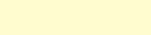 为保障您的合法权益，帮助您顺利办理购房手续，阳光城要求销售接待人员在您办理认购手续的各个环节向您详细介绍项目相关信息、提示相关风险并提供购房所需了解的相关资料，现逐项向您提示。若您对以下信息仍有疑问，请向销售现场接待人员或管理人员咨询。非常感谢您对我们工作的支持！A、购房总体流程简介：                                                                       B、认购注意事项：                                                                          认购前，请您对开发商提供的《商品房预售（现售）合同》示范文本及其补充协议、项目小区红线内及红线外不利因素提示等信息）及法律法规规定应明示的其它文件、五证等，对所认购的物业状况、交易条件、周边环境，进行充分了解确认。认购时需提供以下资料：所有产权人的身份证原件及复印件（未成年人提供户口本或出生证原件及复印件）；各类优惠凭证；如您选择银行按揭付款方式购房，请您先向按揭银行确认您（所有购房人）的信贷状况是否满足贷款要求，按揭银行联系方式请向置业顾问索取。您需明确欲购房产的所有认购方人员姓名后，再在《商品房认购协议》及其补充协议上签字。上述文件一经签署，所有内容条款即时生效，不得更改。购房手续均需购房者本人办理，如需委托他人代办，则需提供国家认可的公证机构出具的《公证委托书》。若购房者为未成年，则需要合法监护人凭证明文件（父、母为监护人，需提供户口簿或出生证原件及复印件；其他人为监护人，需提供国家认可部门出具的监护权证明文件）代为签字。C、阳光城集团客户服务热线：400-920-0671                                                     如果您对我们的服务有任何意见和建议，欢迎致电阳光城集团客户服务热线：400-920-0671。备注：本《认购须知》旨在协助您了解购房的相关步骤和过程，并不构成正式的权利与义务的承诺与约束，请以最新公示的信息为准。港澳台及外籍人士购房程序可能有异，不在本资料介绍范围之内。以上资料及收费标准如有更改，按政府及相关部门规定执行，本公司保留对本须知修改的权利，请您留意最新资料。本公司要求工作人员热情、详尽地向客户介绍楼盘信息，但由于口头传递信息的不确定性，最终以本公司提供的正式文字资料为准。付款须知客户支付购房款，请遵守本须知相关说明，以方便操作、节省时间。特别提示：阳光城所有项目收款均不接受现金付款，可接受的付款方式如下：个人银行卡我公司可受理有银联标识的银行借记卡。使用的银行卡应是购房客户本人所有。若使用他人所持有的银行卡付款，须卡主本人持卡消费，并填写《第三人代为履行合同义务的确认书》，出具身份证件原件。我公司规定支付时使用的银行卡不能超过3张。银行卡的使用可能会因银行系统及网络故障、银行政策、规定等原因导致客户付款不能实行，对此我公司不承担任何责任。转账款项由客户本人帐户汇入我公司帐户的，在支付凭证的用途栏内须注明所购物业的客户姓名及房号。款项由企业汇入我公司帐户的，除须在支付凭证的用途栏内注明所购物业的客户姓名及房号外，还需出具该企业签署并加盖公章的付款确认书及企业营业执照。款项由他人账户汇入我公司帐户的，除须在支付凭证的用途栏内注明所购物业的客户姓名及房号外，还需出具汇款人签署的付款确认书及其身份证复印件。在办好汇款手续后，请及时告知销售客户经理或案场驻场财务，由财务确认到账后及时至销售现场财务收款处开具发票。注：客户需将支付凭证（注明客户姓名、所购房号或车位号）的复印件提供给本公司。※客户的定金与购房款应通过现场POS机刷卡或银行转账汇款支付到我公司指定账户：收款单位：台州椒江方远荣安阳光城置业有限公司开户银行：中国农业银行股份有限公司台州经济开发区支行账号：19900101040036359客户不得将定金与购房款支付给我公司以外的任何单位和个人。上述信息提示仅为便于您办理签约付款手续，我司保留对《付款须知》修改的权利，请您留意最新的资料。签约须知尊敬的客户，您好!为了有效保障您的购房权益，阳光城要求签约人员在签约时须提示您关注《商品房买卖合同》及其附件与补充合同（补充协议）的重要条款，并提示您签约后需办理的手续及流程。若您对以下信息仍有疑问，请咨询签约接待人员或现场管理人员。非常感谢您对我们工作的支持！1、签约前应关注的事项1、销售接待或签约接待人员须向您介绍《商品房买卖合同》的重要条款，请您仔细阅读相关内容；2、销售接待或签约接待人员须向您介绍《商品房买卖合同》的附件内容，如补充协议、合同附图、交付标准、项目不利因素、项目重要信息提示等，请您仔细阅读相关内容；3、销售接待或签约接待人员须向您介绍签约后需办理的手续和流程，请您仔细阅读相关内容（见下文第2点）。2、《商品房预售（现售）合同》签署注意事项：                                                                 因签署《商品房预售（现售）合同》手续较多，请您与置业顾问在《认购协议》约定时间内，预约好签约时间，以确保合同签署的顺利进行。签署合同时须提供以下资料：《商品房认购协议》原件；房款收据/发票原件；全部产权人身份证件原件（身份证件包括身份证、军官证、护照及译名公证原件，未成年人提供户口本或出生证明原件）《新购住房证明》（需保证至少尚有1个月有效期）； 《商品房预售（现售）合同》的领取：一次性付款方式：合同鉴证完成后，工作人员联系客户领取合同正、副本；按揭付款方式：按揭款全款到账并且合同鉴证完成后，工作人员联系客户领取《商品房预售（现售）合同》副本，合同正本交由客户按揭银行办理抵押登记申请。3、按揭购房注意事项（具体事宜以相关银行确认为准）：                                                                   1、  选择银行按揭购房需符合以下条件：年满18周岁，具有完全民事行为能力并符合银行贷款条件的国内人士；年龄与按揭年限之和，男性不超过65，女性不超过65（具体事宜以相关银行确认为准）； 具有稳定合法的职业和收入来源；具备符合银行要求的资产/收入证明文件，并且具备良好的个人资信状况。 办理按揭贷款的客户在签约时提供以下资料，并且所有购房人及配偶必须到场签定贷款合同，未到场的购房人由代理人代办预售合同或贷款合同签约手续的，需出具经公证过的委托书原件，在签约时由代理人提交。（以下银行按揭所需资料仅供参考，具体以银行审核为准）：所有购房人及配偶的身份证原件结婚证或单身证明或离婚证原件户口簿原件（家庭成员户口不同户必须提供所有户口簿）购房人及配偶收入证明各1份（由银行方面提供固定格式）、工资卡进帐流水明细，必要时需提供税单及其他资产证明，如企业法人需提供营业执照、税单、单位流水等（具体可咨询银行）银行所需其他资料（根据银行要求可选择提供，便于顺利通过贷款审批 □ 定期存款  □ 银行存款流水明细 □ 房产证明  □汽车行驶证 □税务证明 □ 营业执照  □ 其他资产证明）以上办理银行按揭所需资料为基础资料，依据银行政策的要求，具体资料以银行面签时的最终要求为准。3、 办理银行按揭手续需交纳以下税费：（仅供参考，如有变动，以各收费单位最新公布的标准为准）抵押登记费：0元。房产查询费：0元 。4、抵押登记与按揭合同领取客户与银行签署《按揭合同》、与开发商签署《商品房预售（现售）合同》后，银行以及开发商将向房产交易中心提交抵押登记申请，完成后银行工作人员通知客户领取按揭合同原件及《商品房预售（现售）合同》正本。5、银行按揭扣款：具体按揭扣款时间以所在银行通知为准。具体按揭扣款时间以所在银行通知为准。4、房屋交付（入住）：                                                                         我们将在《商品房预售（现售）合同》约定的交付时间内，按合同约定的通讯地址将房屋交付的相关资料邮寄给您，请您根据《入住通知书》的要求前来办理入住手续。您的联系电话、通信地址如发生变化，请务必及时以书面形式向开发商申请更改，以确保您能够收到我们寄出的包括《入住通知书》在内的各项事宜办理通知。5、房产证、土地证的办理：                                                                           1、 房屋交付后，我们将在合同约定期限内通知您前来进行面积补差（仅限预售房源）、换取全款发票（全款到账后），领取办证相关资料（权属登记书申请书、分层分户平面图等）。2、 您需要自行办理所购房产的《房产证》、《土地证》，所需提供资料及相关收费标准以政府部门的公布标准为准。6、满意度回访：                                                                         1、我们会有不定期的客户满意度回访，您的意见是我们进步的动力，感谢您的配合。如果您需要预约签约日期或对阳光城各个在售项目有何疑问，请垂询本项目客户接待中心电话：备注：1、本《购房须知》旨在协助您了解购房的相关步骤和过程，并不构成正式的权利与义务的承诺与约束，请以最新公示的信息为准。2、港澳台及外籍人士购房程序可能有异，不在本资料介绍范围之内。3、以上资料及收费标准如有更改，按政府及相关部门规定执行，本公司保留对本须知修改的权利，请您留意最新资料。红线内不利因素-地上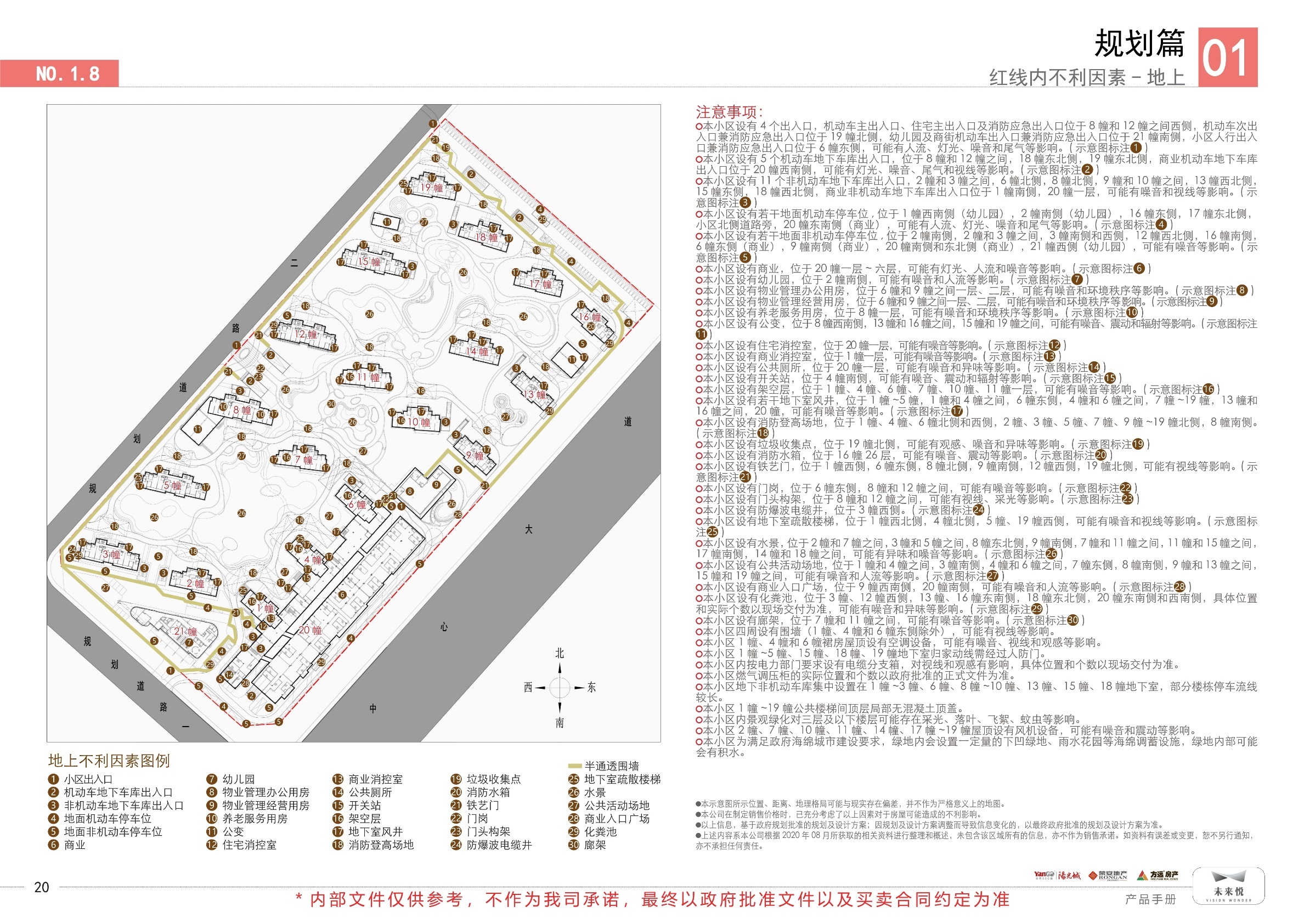 注意事项： 本小区设有4个出入口，机动车主出入口、住宅主出入口及消防应急出入口位于8幢和12幢之间西侧，机动车次出入口兼消防应急出入口位于19幢北侧，幼儿园及商街机动车出入口兼消防应急出入口位于21幢南侧，小区人行出入口兼消防应急出入口位于6幢东侧，可能有人流、灯光、噪音和尾气等影响。 本小区设有5个机动车地下车库出入口，位于8幢和12幢之间，18幢东北侧，19幢东北侧，商业机动车地下车库出入口位于20幢西南侧，可能有灯光、噪音、尾气和视线等影响。 本小区设有11个非机动车地下车库出入口，2幢和3幢之间，6幢北侧，8幢北侧，9幢和10幢之间，13幢西北侧，15幢东侧，18幢西北侧，商业非机动车地下车库出入口位于1幢南侧，20幢一层，可能有噪音和视线等影响。 本小区设有若干地面机动车停车位,位于1幢西南侧（幼儿园），2幢南侧（幼儿园），16幢东侧，17幢东北侧，小区北侧道路旁，20幢东南侧（商业），可能有人流、灯光、噪音和尾气等影响。 本小区设有若干地面非机动车停车位,位于2幢南侧，2幢和3幢之间，3幢南侧和西侧，12幢西北侧，16幢南侧，6幢东侧（商业），9幢南侧（商业），20幢南侧和东北侧（商业），21幢西侧（幼儿园），可能有噪音等影响。 本小区设有商业，位于20幢一层~六层，可能有灯光、人流和噪音等影响。 本小区设有幼儿园，位于2幢南侧，可能有噪音和人流等影响。 本小区设有物业管理办公用房，位于6幢和9幢之间一层、二层，可能有噪音和环境秩序等影响。 本小区设有物业管理经营用房，位于6幢和9幢之间一层、二层，可能有噪音和环境秩序等影响。 本小区设有养老服务用房，位于8幢一层，可能有噪音和环境秩序等影响。 本小区设有公变，位于8幢西南侧，13幢和16幢之间，15幢和19幢之间，可能有噪音、震动和辐射等影响。 本小区设有住宅消控室，位于20幢一层，可能有噪音等影响。 本小区设有商业消控室，位于1幢一层，可能有噪音等影响。 本小区设有公共厕所，位于20幢一层，可能有噪音和异味等影响。 本小区设有开关站，位于4幢南侧，可能有噪音、震动和辐射等影响。 本小区设有架空层，位于1幢、4幢、6幢、7幢、10幢、11幢一层，可能有噪音等影响。本小区设有若干地下室风井，位于1幢~5幢，1幢和4幢之间，6幢东侧，4幢和6幢之间，7幢~19幢，13幢和16幢之间，20幢，可能有噪音等影响。 本小区设有消防登高场地，位于1幢、4幢、6幢北侧和西侧，2幢、3幢、5幢、7幢、9幢~19幢北侧，8幢南侧。 本小区设有垃圾收集点，位于19幢北侧，可能有观感、噪音和异味等影响。 本小区设有消防水箱，位于16幢26层，可能有噪音、震动等影响。 本小区设有铁艺门，位于1幢西侧，6幢东侧，8幢北侧，9幢南侧，12幢西侧，19幢北侧，可能有视线等影响。 本小区设有门岗，位于6幢东侧，8幢和12幢之间，可能有噪音等影响。 本小区设有门头构架，位于8幢和12幢之间，可能有视线、采光等影响。 本小区设有防爆波电缆井，位于3幢西侧。 本小区设有地下室疏散楼梯，位于1幢西北侧，4幢北侧，5幢、19幢西侧，可能有噪音和视线等影响。 本小区设有水景，位于2幢和7幢之间，3幢和5幢之间，8幢东北侧，9幢南侧，7幢和11幢之间，11幢和15幢之间，17幢南侧，14幢和18幢之间，可能有异味和噪音等影响。 本小区设有公共活动场地，位于1幢和4幢之间，3幢南侧，4幢和6幢之间，7幢东侧，8幢南侧，9幢和13幢之间，15幢和19幢之间，可能有噪音和人流等影响。 本小区设有商业入口广场，位于9幢西南侧，20幢南侧，可能有噪音和人流等影响。 本小区设有化粪池，位于3幢、12幢西侧，13幢、16幢东南侧，18幢东北侧，20幢东南侧和西南侧，具体位置和实际个数以现场交付为准，可能有噪音和异味等影响。 本小区设有廊架，位于7幢和11幢之间，可能有噪音等影响。 本小区四周设有围墙（1幢、4幢和6幢东侧除外），可能有视线等影响。 本小区1幢、4幢和6幢裙房屋顶设有空调设备，可能有噪音、视线和观感等影响。 本小区1幢~5幢、15幢、18幢、19幢地下室归家动线需经过人防门。 本小区内按电力部门要求设有电缆分支箱，对视线和观感有影响，具体位置和个数以现场交付为准。 本小区燃气调压柜的实际位置和个数以政府批准的正式文件为准。 本小区地下非机动车库集中设置在1幢~3幢、6幢、8幢~10幢、13幢、15幢、18幢地下室，部分楼栋停车流线较长。 本小区1幢~19幢公共楼梯间顶层局部无混凝土顶盖。 本小区内景观绿化对三层及以下楼层可能存在采光、落叶、飞絮、蚊虫等影响。 本小区2幢、7幢、10幢、11幢、14幢、17幢~19幢屋顶设有风机设备，可能有噪音和震动等影响。 本小区为满足政府海绵城市建设要求，绿地内会设置一定量的下凹绿地、雨水花园等海绵调蓄设施，绿地内部可能会有积水。本示意图所示位置、距离、地理格局可能与现实存在偏差，并不作为严格意义上的地图。 本公司在制定销售价格时，已充分考虑了以上因素对于房屋可能造成的不利影响。 以上信息，基于政府规划批准的规划及设计方案；因规划及设计方案调整而导致信息变化的，以最终政府批准的规划及设计方案为准。上述内容系本公司根据2020年08月所获取的相关资料进行整理和概述，未包含该区域所有的信息，亦不作为销售承诺。如资料有误差或变更，恕不另行通知，亦不承担任何责任。红线内不利因素-地下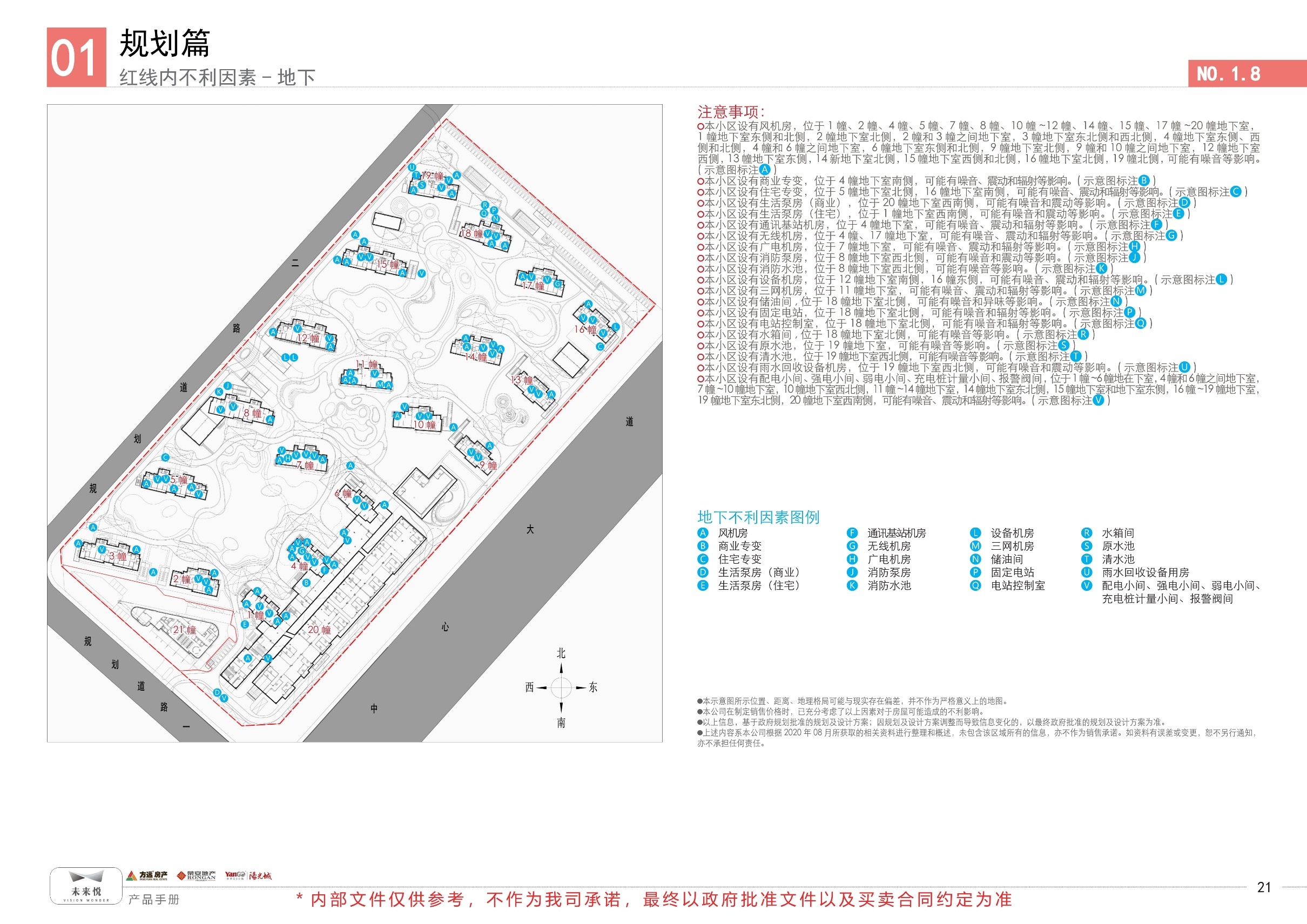  本小区设有风机房，位于1幢、2幢、4幢、5幢、7幢、8幢、10幢~12幢、14幢、15幢、17幢~20幢地下室，1幢地下室东侧和北侧，2幢地下室北侧，2幢和3幢之间地下室，3幢地下室东北侧和西北侧，4幢地下室东侧、西侧和北侧，4幢和6幢之间地下室，6幢地下室东侧和北侧，9幢地下室北侧，9幢和10幢之间地下室，12幢地下室西侧，13幢地下室东侧，14新地下室北侧，15幢地下室西侧和北侧，16幢地下室北侧，19幢北侧，可能有噪音等影响。 本小区设有商业专变，位于4幢地下室南侧，可能有噪音、震动和辐射等影响。 本小区设有住宅专变，位于5幢地下室北侧，16幢地下室南侧，可能有噪音、震动和辐射等影响。 本小区设有生活泵房（商业），位于20幢地下室西南侧，可能有噪音和震动等影响。 本小区设有生活泵房（住宅），位于1幢地下室西南侧，可能有噪音和震动等影响。 本小区设有通讯基站机房，位于4幢地下室，可能有噪音、震动和辐射等影响。 本小区设有无线机房，位于4幢、17幢地下室，可能有噪音、震动和辐射等影响。 本小区设有广电机房，位于7幢地下室，可能有噪音、震动和辐射等影响。 本小区设有消防泵房，位于8幢地下室西北侧，可能有噪音和震动等影响。 本小区设有消防水池，位于8幢地下室西北侧，可能有噪音等影响。 本小区设有设备机房，位于12幢地下室南侧，16幢东侧，可能有噪音、震动和辐射等影响。 本小区设有三网机房，位于11幢地下室，可能有噪音、震动和辐射等影响。 本小区设有储油间,位于18幢地下室北侧，可能有噪音和异味等影响。 本小区设有固定电站，位于18幢地下室北侧，可能有噪音和辐射等影响。 本小区设有电站控制室，位于18幢地下室北侧，可能有噪音和辐射等影响。   本小区设有水箱间,位于18幢地下室北侧，可能有噪音等影响。   本小区设有原水池，位于19幢地下室，可能有噪音等影响。 本小区设有清水池，位于19幢地下室西北侧，可能有噪音等影响。 本小区设有雨水回收设备机房，位于19幢地下室西北侧，可能有噪音和震动等影响。 本小区设有配电小间、强电小间、弱电小间、充电桩计量小间、报警阀间，位于1幢~6幢地在下室，4幢和6幢之间地下室，7幢~10幢地下室，10幢地下室西北侧，11幢~14幢地下室，14幢地下室东北侧，15幢地下室和地下室东侧，16幢~19幢地下室，19幢地下室东北侧，20幢地下室西南侧，可能有噪音、震动和辐射等影响。本示意图所示位置、距离、地理格局可能与现实存在偏差，并不作为严格意义上的地图。 本公司在制定销售价格时，已充分考虑了以上因素对于房屋可能造成的不利影响。 以上信息，基于政府规划批准的规划及设计方案；因规划及设计方案调整而导致信息变化的，以最终政府批准的规划及设计方案为准。上述内容系本公司根据2020年08月所获取的相关资料进行整理和概述，未包含该区域所有的信息，亦不作为销售承诺。如资料有误差或变更，恕不另行通知，亦不承担任何责任。红线外不利因素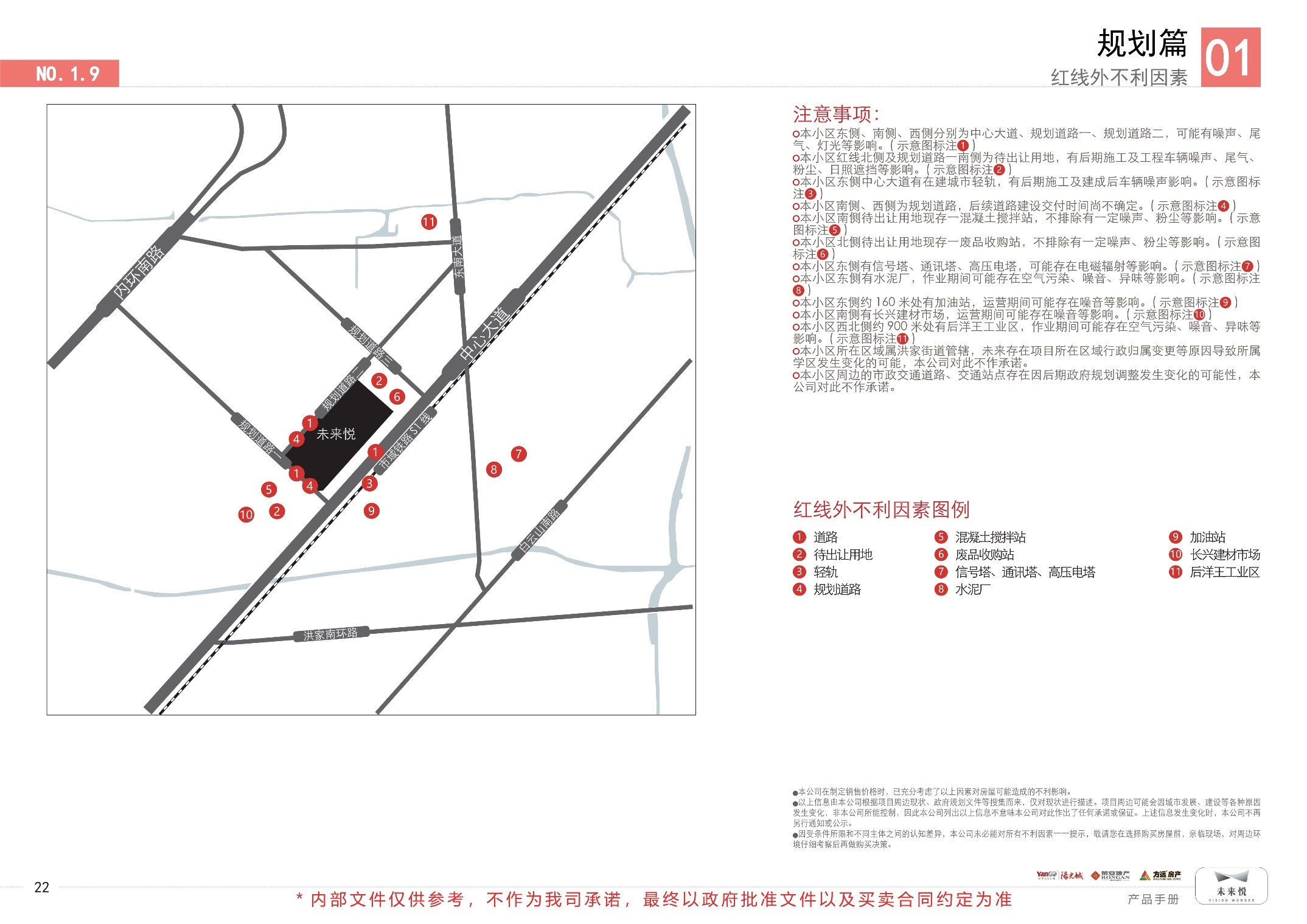  本小区东侧、南侧、西侧分别为中心大道、规划道路一、规划道路二，可能有噪声、尾气、灯光等影响。本小区红线北侧及规划道路一南侧为待出让用地，有后期施工及工程车辆噪声、尾气、粉尘、日照遮挡等影响。本小区东侧中心大道有在建城市轻轨，有后期施工及建成后车辆噪声影响。本小区南侧、西侧为规划道路，后续道路建设交付时间尚不确定。本小区南侧待出让用地现存一混凝土搅拌站，不排除有一定噪声、粉尘等影响。本小区北侧待出让用地现存一废品收购站，不排除有一定噪声、粉尘等影响。本小区东侧有信号塔、通讯塔、高压电塔，可能存在电磁辐射等影响。 本小区东侧有水泥厂，作业期间可能存在空气污染、噪音、异味等影响。 本小区东侧约160米处有加油站，运营期间可能存在噪音等影响。 本小区南侧有长兴建材市场，运营期间可能存在噪音等影响。 本小区西北侧约900米处有后洋王工业区，作业期间可能存在空气污染、噪音、异味等影响。 本小区所在区域属洪家街道管辖，未来存在项目所在区域行政归属变更等原因导致所属学区发生变化的可能，本公司对此不作承诺。 本小区周边的市政交通道路、交通站点存在因后期政府规划调整发生变化的可能性，本公司对此不作承诺。本公司在制定销售价格时，已充分考虑了以上因素对房屋可能造成的不利影响。以上信息由本公司根据项目周边现状、政府规划文件等搜集而来，仅对现状进行描述。项目周边可能会因城市发展、建设等各种原因发生变化，非本公司所能控制，因此本公司列出以上信息不意味本公司对此作出了任何承诺或保证。上述信息发生变化时，本公司不再另行通知或公示。因受条件所限和不同主体之间的认知差异，本公司未必能对所有不利因素一一提示，敬请您在选择购买房屋前，亲临现场，对周边环境仔细考察后再做购买决策。《项目重要信息提示》非标准层及差异户型说明由于该商品房为期房，客观上存在无法穷尽全部遮挡或妨碍房屋正常使用的情况，出卖人已就该点向买受人进行了充分的说明，并提醒买受人注意在附件十中未提及的可能因所在楼栋的外立面中起装饰作用的建筑造型、大线条、装饰构件、造型连梁等，对该商品房的通风、采光、视线、防盗功能产生的不利影响。买受人申明，对出卖人的上述告知及提示已充分理解及认可，且已充分考虑了尚未在附件十中约定但可能存在的不利影响，并在该基础上决定购买该商品房。（如：该商品房公共管道检修口、柱子、变电箱等有遮挡或妨碍房屋正常使用的情况）差异户型分布差异户型说明认购服务及特别提示确认书尊敬的客户：您好！感谢您选择阳光城。一、简单、透明是阳光城的企业文化，本手册中对如下信息进行公示：项目红线内外不利因素项目重要信息提示付款须知签约须知合同样本及五证一照（销售展厅公示）销售认购前，销售人员必须向您告知并详细解释的信息内容，请您对此项服务内容进行评分确认：请您选择并确认：□ 合格：销售人员及时、主动告知，态度良好。□ 不合格：销售人员未主动告知，或信息不完整。二、鉴于销售员口头介绍的不确定性，特此提示客户知悉：1、公司要求销售时介绍本项目红线内外不利因素等信息，请确认销售人员已向您介绍；2、本项目附近（建有/规划有）（公办/民办）幼儿园/（公办/民办）小学，请确认您已知悉：具体办学及招生条件、入学政策（含户籍要求）、收费标准等其他相关信息须以教育主管部门及教学管理方的政策和公示为准，本公司对于就学等不做承诺。3、所购户型的交付标准已在现场进行公示，请确认您已阅读和了解。（请在下行抄写：以上信息本人均已知悉和确认）确认人（签字）：      日期：       年    月    日购房资料签收尊敬的客户：恭喜您成为 自在城（项目）              （房号）的业主，您的购房手续已完成，本次购房您签收的资料如下，请您核对并确认（请在收到的资料前打√）：再次感谢您选择自在城，祝您和家人身体健康，生活愉快！                                                             客户签名：              日期：	                    本置业指南于         年   月生效，本公司保留对置业指南修改的权利，买卖双方的权利义务以《商品房买卖合同》及其附件等协议（包括补充合同/补充协议）为准                                         台州椒江方远荣安阳光城置业有限公司                                                                           年     月     日项目名称电话号码项目名称电话号码自在城0576-88871111签约预约请提前一天通知您的置业顾问 签约预约请提前一天通知您的置业顾问 签约预约请提前一天通知您的置业顾问 签约预约请提前一天通知您的置业顾问 1幢1幢1幢1幢2幢2幢2幢2幢3幢3幢3幢3幢3幢房号030201房号030201房号0403020117层C1-5A1-4B1-422层F6D19E1226层E18D33D32E1816层C1-9A1-3B1-321层F5D18E1125层E17D31D30E175层~15层C1-6A1-1B1-14层~20层F1D15E724层E1D29D28E14层C1-6A1-1B1-23层F4D15E104层~23层E1D21D20E13层C1-8A1-72层F3D17E93层E4D27D26E42层C1-7A1-5商业1层F2D16E82层E16D25D24E151层架空层架空层配套用房电梯载重1050KG1050KG1050KG1层E14D23D22E13电梯载重1050KG1050KG1050KG电梯载重1050KG1050KG1050KG1050KG4幢4幢4幢4幢5幢5幢5幢5幢5幢6幢6幢6幢6幢房号030201房号04030201房号03020117层C1-5A1-4B1-426层E6D14D13G617层C1-5A1-4B1-416层C1-9A1-3B1-325层E5D12D11G516层C1-4A1-3B1-35层~15层C1-6A1-1B1-124层E1D10D9G15层~15层C1-1A1-1B1-14层C1-6A1-1B1-24层~23层E1D2D1G14层C1-1A1-1B1-23层C1-8A1-73层E4D8D7G43层C1-3A1-72层C1-10A1-6商业2层E20D6D5G82层C1-2A1-2商业1层架空层架空层商业1层E19D4D3G71层架空层架空层商业电梯载重1050KG1050KG1050KG电梯载重1050KG1050KG1050KG1050KG电梯载重1050KG1050KG1050KG7幢7幢7幢7幢8幢8幢8幢8幢8幢9幢9幢9幢9幢房号030201房号04030201房号03020125层G13D19E1226层E6D14D13G623层C2-10A2-6B2-824层G12D18E1125层E5D12D11G522层C2-9A2-5B2-74层~23层G9D15E724层E1D10D9G14层~21层C2-1A2-1B2-13层G11D15E104层~23层E1D2D1G13层C2-4A2-1B2-42层G10D34E213层E4D8D7G42层C2-8A2-3B2-31层架空层架空层架空层2层E22D36D35G141层C2-7A2-2B2-2电梯载重1050KG1050KG1050KG1层配套用房配套用房配套用房配套用房电梯载重1050KG1050KG1050KG电梯载重1050KG1050KG1050KG1050KG12幢12幢12幢12幢12幢10幢10幢10幢10幢11幢11幢11幢11幢房号04030201房号030201房号03020126层E29D50D49E2925层F6D19E1225层G13D19E1225层E28D48D47E2824层F5D18E1124层G12D18E1124层E1D46D45E14层~23层F1D15E74层~23层G9D15E78层~23层E1D38D37E13层F4D15E103层G11D15E104层~7层E1D38D37E272层F7D34E232层G10D34E213层E4D44D43E261层架空层架空层架空层1层架空层架空层架空层2层E3D42D41E25电梯载重1050KG1050KG1050KG电梯载重1050KG1050KG1050KG1层E2D40D39E24电梯载重1050KG1050KG1050KG1050KG13幢13幢13幢13幢14幢14幢14幢14幢房号030201房号03020115幢15幢15幢15幢15幢23层C2-10A2-6B2-826层G13D19E12房号0403020122层C2-9A2-5B2-725层G12D18E1126层E6D14D13G64层~21层C2-1A2-1B2-14层~24层G9D15E725层E5D12D11G53层C2-4A2-1B2-43层G11D15E1024层E1D10D9G12层C2-8A2-3B2-32层G16D17E94层~23层E1D2D1G11层C2-7A2-2B2-21层G15D16E83层E4D8D7G4电梯载重1050KG1050KG1050KG电梯载重1050KG1050KG1050KG2层E3D6D5G31层E2D4D3G216幢16幢16幢16幢17幢17幢17幢17幢电梯载重1050KG1050KG1050KG1050KG房号030201房号03020126层C2-6B2-626层F6D19E1225层C2-5A2-4B2-525层F5D18E114层~24层C2-1A2-1B2-14层~24层F1D15E73层C2-4A2-1B2-43层F4D15E102层C2-3A2-3B2-32层F3D17E311层C2-2A2-2B2-21层F8D16E30电梯载重1050KG1050KG1050KG电梯载重1050KG1050KG1050KG18幢18幢18幢18幢19幢19幢19幢19幢房号030201房号03020126层G13D19E1226层E12D19F625层G12D18E1125层E11D18F54层~24层G9D15E74层~24层E7D15F13层G11D15E343层E10D15F42层G18D17E332层E36D17F31层G17D16E321层E35D16F8电梯载重1050KG1050KG1050KG电梯载重1050KG1050KG1050KGA1-1为标准套型A1-1为标准套型套型差异A1-2与A1-1比较1.户型北侧下方为屋面（A1-1为天井上空），可能有视线、安全隐患等影响；
2.户型南侧下方有雨篷，可能有噪音、视线等影响；
3.户型下层有架空层，可能有噪音等影响；
4.户型侧边有商业，可能有噪音、视线等影响；
5.户型北侧连廊外下方有雨篷、屋面及女儿墙，可能有噪音、视线和安全隐患等影响；
6.户型独用电梯厅（A1-1与其他户型共用电梯厅）；A1-3与A1-1比较1.户型南侧上方无大线脚（A1-1上方有大线脚）；
2.南侧卧室飘窗进深约500mm,窗洞口高约1850mm（A1-1飘窗进深约600mm,窗洞口高约1950mm）；
3.阳台混凝土翻边高约550mm，翻边内侧有实体栏板高约600mm，受此影响阳台进深略小，阳台窗与上层窗相连（A1-1混凝土翻边高约450mm，翻边上面有实体栏板高约150mm）；A1-4与A1-1比较1.户型南侧下方无大线脚（A1-1下方有大线脚）；
2.南侧卧室飘窗进深约500mm（A1-1飘窗进深约600mm）；
3.阳台无混凝土翻边，窗内侧有实体栏板高约600mm，受此影响阳台进深略小，阳台窗与下层窗相连（A1-1混凝土翻边高约450mm，翻边上面有实体栏板高约150mm）；A1-5与A1-1比较1.户型北侧下方为屋面（A1-1为天井上空），可能有视线、安全隐患等影响；
2.户型下层有架空层，可能有噪音影响；
3.户型侧边外侧有商业，可能有噪音、视线等影响；
4.户型北侧连廊外下方有雨篷、屋面及女儿墙，可能有噪音、视线和安全隐患等影响；
5.户型独用电梯厅（A1-1与其他户型共用电梯厅）；A1-6与A1-1比较1.户型北侧下方为屋面（A1-1为天井上空），可能有视线、安全隐患等影响；
2.户型南侧下方有雨篷，可能有噪音、视线等影响；
3.户型下层有架空层，可能有噪音影响；
4.户型侧边外侧有商业，可能有噪音、视线等影响；
5.阳台侧边有风井，可能有噪音等影响；
6.户型北侧连廊外下方有雨篷、屋面及女儿墙，可能有噪音、视线和安全隐患等影响；
7.户型独用电梯厅（A1-1与其他户型共用电梯厅）；A1-7与A1-1比较1.户型独用电梯厅（A1-1与其他户型共用电梯厅）；A2-1为标准套型A2-1为标准套型套型差异A2-2与A2-1比较1.户型北侧为单元门厅，可能有噪音等影响；
2.户型北侧为天井地面（A2-1为天井上空）；
3.户型为非PC户型；
4.设备平台北侧为门联窗，可能有采光、视线等影响（A2-1为连廊栏杆）；A2-3与A2-1比较1.户型北侧连廊外下方有屋面及女儿墙，可能有视线、安全隐患等影响；A2-4与A2-1比较1.上层有消防水箱，可能有噪音、震动等影响；
2.户型南侧上方无大线脚（A2-1上方有大线脚）；
3.南侧卧室飘窗进深约500mm,窗洞口高约1850mm（A2-1飘窗进深约600mm,窗洞口高约1950mm）；
4.阳台混凝土翻边高约550mm，翻边内侧有实体栏板高约600mm，受此影响阳台进深略小，阳台窗与上层窗相连（A2-1混凝土翻边高约450mm，翻边上面有实体栏板高约150mm）；A2-5与A2-1比较1.户型南侧上方无大线脚（A2-1上方有大线脚）；
2.南侧卧室飘窗进深约500mm,窗洞口高约1850mm（A2-1飘窗进深约600mm,窗洞口高约1950mm）；
3.阳台混凝土翻边高约550mm，翻边内侧有实体栏板高约600mm，受此影响阳台进深略小，阳台窗与上层窗相连（A2-1混凝土翻边高约450mm，翻边上面有实体栏板高约150mm）；A2-6与A2-1比较1.户型南侧下方无大线脚（A2-1下方有大线脚）；
2.南侧卧室飘窗进深约500mm（A2-1飘窗进深约600mm）；
3.阳台无混凝土翻边，窗内侧有实体栏板高约600mm，受此影响阳台进深略小，阳台窗与下层窗相连（A2-1混凝土翻边高约450mm，翻边上面有实体栏板高约150mm）；B1-1为标准套型B1-1为标准套型套型差异B1-2与B1-1比较1.户型下层有商业，可能有噪音等影响；B1-3与B1-1比较1.阳台、设备平台、卫生间窗外侧上方无大线脚（B1-1上方有大线脚）；
2.阳台混凝土翻边高约550mm，翻边内侧有实体栏板高约600mm，受此影响阳台进深略小，阳台窗与上层窗相连（B1-1混凝土翻边高约450mm，翻边上面有实体栏板高约150mm）；
3.设备平台翻边高约550mm，金属格栅高约1850mm（B1-1无混凝土翻边，金属格栅高约2400mm);B1-4与B1-1比较1.阳台、设备平台、卫生间窗外侧下方无大线脚（B1-1下方有大线脚）；
2.阳台无混凝土翻边，窗内侧有实体栏板高约600mm，受此影响阳台进深略小，阳台窗与下层窗相连（B1-1混凝土翻边高约450mm，翻边上面有实体栏板高约150mm）；B2-1为标准套型B2-1为标准套型套型差异B2-2与B2-1比较1.户型入户门外侧为单元门厅，可能有噪音等影响；
2.户型为非PC户型；
3.设备平台、厨房窗、主卧卫生间窗外侧上方无大线脚（B2-1上方有大线脚）；B2-3与B2-1比较1.设备平台、厨房窗、主卧卫生间窗外侧下方无大线脚（B2-1下方有大线脚）；B2-4与B2-1比较1.设备平台混凝土翻边高约300mm，金属格栅高约2100mm（B2-1无混凝土翻边，金属格栅高约2400mm）；B2-5与B2-1比较1.上层有消防水箱，可能有噪音、震动等影响；
2.户型南侧、设备平台、厨房窗、主卧卫生间窗外侧上方无大线脚（B2-1上方有大线脚）；
3.主卧飘窗进深约500mm，窗洞口高约1850mm（B2-1飘窗进深约600mm，窗洞口高约1950mm）；
4.阳台混凝土翻边高约550mm，翻边内侧有实体栏板高约600mm，受此影响阳台进深略小，阳台窗与上层窗相连（B2-1混凝土翻边高约450mm，翻边上面有实体栏板高约150mm）；
5.设备平台翻边高约550mm，金属格栅高约1850mm（B2-1无混凝土翻边，金属格栅高约2400mm);B2-6与B2-1比较1.户型侧边外侧有消防水箱，可能有噪音、震动等影响；
2.户型南侧、设备平台、厨房窗、主卧卫生间窗外侧下方无大线脚（B2-1下方有大线脚）；
3.主卧飘窗进深约500mm（B2-1飘窗进深约600mm）；
4.阳台无混凝土翻边，窗内侧有实体栏板高约600mm，受此影响阳台进深略小，阳台窗与下层窗相连（B2-1混凝土翻边高约450mm，翻边上面有实体栏板高约150mm）；
5.厨房窗外侧上方有挑檐，可能有采光、视线等影响；B2-7与B2-1比较1.户型南侧、设备平台、厨房窗、主卧卫生间窗外侧上方无大线脚（B2-1上方有大线脚）；
2.主卧飘窗进深约500mm，窗洞口高约1850mm（B2-1飘窗进深约600mm，窗洞口高约1950mm）；
3.阳台混凝土翻边高约550mm，翻边内侧有实体栏板高约600mm，受此影响阳台进深略小，阳台窗与上层窗相连（B2-1混凝土翻边高约450mm，翻边上面有实体栏板高约150mm）；
4.设备平台翻边高约550mm，金属格栅高约1850mm（B2-1无混凝土翻边，金属格栅高约2400mm);B2-8与B2-1比较1.户型南侧、设备平台、厨房窗、主卧卫生间窗外侧下方无大线脚（B2-1下方有大线脚）；
2.主卧飘窗进深约500mm（B2-1飘窗进深约600mm）；
3.阳台无混凝土翻边，窗内侧有实体栏板高约600mm，受此影响阳台进深略小，阳台窗与下层窗相连（B2-1混凝土翻边高约450mm，翻边上面有实体栏板高约150mm）；
4.厨房窗外侧上方有挑檐，可能有采光、视线等影响；C1-1为标准套型C1-1为标准套型套型差异C1-2与C1-1比较1.设备平台、厨房窗、主卧卫生间窗外侧下方无大线脚（C1-1下方有大线脚）；
2.户型下层有架空层，可能有噪音等影响；
3.户型北侧下方有非机动车坡道，可能有噪音、采光、视线等影响；C1-3与C1-1比较1.设备平台混凝土翻边高约300mm，金属格栅高约2100mm（C1-1无混凝土翻边，金属格栅高约2400mm）；C1-4与C1-1比较1.户型南侧、设备平台、主卧卫生间窗外侧上方无大线脚（C1-1上方有大线脚）；
2.主卧飘窗进深约500mm,窗洞口高约1850mm（C1-1飘窗进深约600mm，窗洞口高约1950mm）；
3.阳台混凝土翻边高约550mm，翻边内侧有实体栏板高约600mm，受此影响阳台进深略小，阳台窗与上层窗相连（C1-1混凝土翻边高约450mm，翻边上面有实体栏板高约150mm）；
4.设备平台翻边高约550mm，金属格栅高约1850mm（C1-1无混凝土翻边，金属格栅高约2400mm);C1-5与C1-1比较1.户型南侧、设备平台、主卧卫生间窗外侧下方无大线脚（C1-1下方有大线脚）；
2.主卧飘窗进深约500mm（C1-1飘窗进深约600mm）；
3.阳台无混凝土翻边，窗内侧有实体栏板高约600mm，受此影响阳台进深略小，阳台窗与下层窗相连（C1-1混凝土翻边高约450mm，翻边上面有实体栏板高约150mm）；
4.北侧卧室外设备平台侧边上方有挑板，可能有采光、视线等影响；C1-6与C1-1比较1.此户型可改造成无障碍户型；C1-7与C1-1比较1.设备平台、厨房窗、主卧卫生间窗外侧下方无大线脚（C1-1下方有大线脚）；
2.户型下层有架空层，可能有噪音等影响；
3.厨房下方有地下室风井，可能有噪音等影响；
4.此户型可改造成无障碍户型；C1-8与C1-1比较1.设备平台混凝土翻边高约300mm，金属格栅高约2100mm（C1-1无混凝土翻边，金属格栅高约2400mm）；
2.此户型可改造成无障碍户型；C1-9与C1-1比较1.户型南侧、设备平台、主卧卫生间窗外侧上方无大线脚（C1-1上方有大线脚）；
2.主卧飘窗进深约500mm,窗洞口高约1850mm（C1-1飘窗进深约600mm，窗洞口高约1950mm）；
3.阳台混凝土翻边高约550mm，翻边内侧有实体栏板高约600mm，受此影响阳台进深略小，阳台窗与上层窗相连（C1-1混凝土翻边高约450mm，翻边上面有实体栏板高约150mm）；
4.设备平台翻边高约550mm，金属格栅高约1850mm（C1-1无混凝土翻边，金属格栅高约2400mm);
5.此户型可改造成无障碍户型；C1-10与C1-1比较1.设备平台、厨房窗、主卧卫生间窗外侧下方无大线脚（C1-1下方有大线脚）；
2.户型下层有架空层，可能有噪音等影响；
3.厨房下方有地下室风井，可能有噪音等影响；
4.主卧侧边下方有地下室风井顶盖，可能有视线等影响；
5.此户型可改造成无障碍户型；C2-1为标准套型C2-1为标准套型套型差异C2-2与C2-1比较1.户型入户门外侧为单元门厅，可能有噪音等影响；
2.户型为非PC户型；
3.设备平台、厨房窗、卫生间窗外侧上方无大线脚（C2-1上方有大线脚）；
4.储藏室侧边有风井，可能有噪音等影响；C2-3与C2-1比较1.设备平台、厨房窗、卫生间窗外侧下方无大线脚（C2-1下方有大线脚）；C2-4与C2-1比较1.设备平台混凝土翻边高约300mm，金属格栅高约2100mm（C2-1无混凝土翻边，金属格栅高约2400mm）；C2-5与C2-1比较1.上层有消防水箱，可能有噪音、震动等影响；
2.户型南侧、设备平台、厨房窗、卫生间窗外侧上方无大线脚（C2-1上方有大线脚）；
3.主卧飘窗进深约500mm，窗洞口高约1850mm（C2-1飘窗进深约600mm，窗洞口高约1950mm）；
4.阳台混凝土翻边高约550mm，翻边内侧有实体栏板高约600mm，受此影响阳台进深略小，阳台窗与上层窗相连（C2-1混凝土翻边高约450mm，翻边上面有实体栏板高约150mm）；
5.设备平台翻边高约550mm，金属格栅高约1850mm（C2-1无混凝土翻边，金属格栅高约2400mm）；C2-6与C2-1比较1.户型侧边外侧有消防水箱，可能有噪音、震动等影响；
2.户型南侧、设备平台、厨房窗、卫生间窗外侧下方无大线脚（C2-1下方有大线脚）；
3.主卧飘窗进深约500mm（C2-1飘窗进深约600mm）；
4.阳台无混凝土翻边，窗内侧有实体栏板高约600mm，受此影响阳台进深略小，阳台窗与下层窗相连（C2-1混凝土翻边高约450mm，翻边上面有实体栏板高约150mm）；C2-7与C2-1比较1.户型入户门外侧为单元门厅，可能有噪音等影响；
2.户型为非PC户型；
3.设备平台、厨房窗、卫生间窗外侧上方无大线脚（C2-1上方有大线脚）；
4.户型外侧有非机动车坡道，可能有噪音、采光、视线等影响；C2-8与C2-1比较1.设备平台、厨房窗、卫生间窗外侧下方无大线脚（C2-1下方有大线脚）；
2.户型外侧下方有非机动车坡道，可能有噪音、采光、视线等影响；C2-9与C2-1比较1.户型南侧、设备平台、厨房窗、卫生间窗外侧上方无大线脚（C2-1上方有大线脚）；
2.主卧飘窗进深约500mm，窗洞口高约1850mm（C2-1飘窗进深约600mm，窗洞口高约1950mm）；
3.阳台混凝土翻边高约550mm，翻边内侧有实体栏板高约600mm，受此影响阳台进深略小，阳台窗与上层窗相连（C2-1混凝土翻边高约450mm，翻边上面有实体栏板高约150mm）；
4.设备平台翻边高约550mm，金属格栅高约1850mm（C2-1无混凝土翻边，金属格栅高约2400mm）；C2-10与C2-1比较1.户型南侧、设备平台、厨房窗、卫生间窗外侧下方无大线脚（C2-1下方有大线脚）；
2.主卧飘窗进深约500mm（C2-1飘窗进深约600mm）；
3.阳台无混凝土翻边，窗内侧有实体栏板高约600mm，受此影响阳台进深略小，阳台窗与下层窗相连（C2-1混凝土翻边高约450mm，翻边上面有实体栏板高约150mm）；D1为标准套型D1为标准套型套型差异D2与D1比较1.设备平台外侧有实墙，宽约1550mm（D1为连廊栏杆）；
2.主卧飘窗开口约2600mm（D1约2250mm）；
3.阳台开口宽约5400mm（D1约5500mm）；D3与D1比较1.户型入户门外侧为单元门厅，可能有噪音等影响；
2.户型北侧为天井地面、实体墙（D1为天井上空、连廊栏杆）；
3.户型为非PC户型；D4与D1比较1.户型入户门外侧为单元门厅，可能有噪音等影响；
2.户型北侧为天井地面、实体墙，设备平台侧边有门开启（D1为天井上空、连廊栏杆）；
3.户型为非PC户型；
4.主卧飘窗开口约2600mm（D1约2250mm）；
5.阳台开口宽约5400mm（D1约5500mm）；D5与D1比较1.户型北侧连廊外下方有雨篷、屋面及女儿墙，可能有噪音、视线和安全隐患等影响；
2.主卧窗外侧上方有连梁，可能有采光、视线等影响；D6与D1比较1.户型北侧连廊外下方有雨篷、屋面及女儿墙，可能有噪音、视线和安全隐患等影响；
2.主卧窗外侧上方有连梁，可能有采光、视线等影响；
3.设备平台外侧有实墙，宽约1550mm（D1为连廊栏杆）；
4.主卧飘窗开口约2600mm（D1约2250mm）；
5.阳台开口宽约5400mm（D1约5500mm）；D7与D1比较1.主卧窗外侧下方有连梁，可能有视线等影响；D8与D1比较1.主卧窗外侧下方有连梁，可能有视线等影响；
2.设备平台外侧有实墙，宽约1550mm（D1为连廊栏杆）；
3.主卧飘窗开口宽约2600mm（D1约2250mm）；
4.阳台开口宽约5400mm（D1约5500mm）；D9与D1比较1.主卧窗外侧上方有连梁，可能有采光、视线等影响；D10与D1比较1.主卧窗外侧上方有连梁，可能有采光、视线等影响；
2.设备平台外侧有实墙，宽约1550mm（D1为连廊栏杆）；
3.主卧飘窗开口宽约2600mm（D1约2250mm）；
4.阳台开口宽约5400mm（D1约5500mm）；D11与D1比较1.户型南侧上方无大线脚（D1上方有大线脚）；
2.主卧窗外侧下方有连梁，可能有采光、视线等影响；
3.主卧飘窗洞口高约1850mm（D1洞口高约1950mm）；
4.阳台混凝土翻边高约550mm，翻边内侧有实体栏板高约600mm，受此影响阳台进深略小，阳台窗与上层窗相连（D1混凝土翻边高约450mm，翻边上面有实体栏板高约150mm）；D12与D1比较1.户型南侧上方无大线脚（D1上方有大线脚）；
2.主卧窗外侧下方有连梁，可能有采光、视线等影响；
3.设备平台外侧有实墙，宽约1550mm（D1为连廊栏杆）；
4.主卧飘窗开口宽约2600mm，洞口高约1850mm（D1开口约2250mm，洞口高约1950mm）；
5.阳台开口宽约5400mm，混凝土翻边高约550mm，翻边内侧有实体栏板高约600mm，受此影响阳台进深略小，阳台窗与上层窗相连（D1阳台开口宽约5500mm，混凝土翻边高约450mm，翻边上面有实体栏板高约150mm）；D13与D1比较1.户型南侧下方无大线脚（D1下方有大线脚）；
2.阳台无混凝土翻边，窗内侧有实体栏板高约600mm，受此影响阳台进深略小，阳台窗与下层窗相连（D1混凝土翻边高约450mm，翻边上面有实体栏板高约150mm）；
3.主卧窗外侧上方有挑檐及下挂梁，可能有采光、视线等影响；D14与D1比较1.户型南侧下方无大线脚（D1下方有大线脚）；
2.设备平台外侧有实墙，宽约1550mm（D1为连廊栏杆）；
3.主卧飘窗开口约2600mm（D1约2250mm）；
4.阳台开口宽约5400mm，无混凝土翻边，窗内侧有实体栏板高约600mm，受此影响阳台进深略小，阳台窗与下层窗相连（D1阳台开口宽约5500mm，混凝土翻边高约450mm，翻边上面有实体栏板高约150mm）；
5.主卧窗外侧上方有挑檐及下挂梁，可能有采光、视线等影响；D15与D1比较1.设备平台外侧有实墙，宽约1100mm（D1为连廊栏杆）；
2.阳台开口宽约5400mm，主卧飘窗开口宽约2500mm（D1阳台开口宽约5500mm，主卧飘窗开口宽约2250mm）；
3.户型层高约3000mm（D1约2960mm）；
4.主卫窗外侧有其他户型墙体，可能有采光、视线等影响；D16与D1比较1.户型入户门外侧为单元门厅，可能有噪音等影响；
2.户型北侧为天井地面、实体墙（D1为天井上空、连廊栏杆）；
3.户型为非PC户型；
4.阳台开口宽约5400mm，主卧飘窗开口宽约2500mm（D1阳台开口宽约5500mm，主卧飘窗开口宽约2250mm）；
5.户型层高约3000mm（D1约2960mm）；
6.主卫窗外侧有其他户型墙体，可能有采光、视线等影响；D17与D1比较1.户型北侧连廊外下方有雨篷、屋面及女儿墙，可能有噪音、视线和安全隐患等影响；
2.设备平台外侧有实墙，宽约1100mm（D1为连廊栏杆）；
3.阳台开口宽约5400mm，主卧飘窗开口宽约2500mm（D1阳台开口宽约5500mm，主卧飘窗开口宽约2250mm）；
4.户型层高约3000mm（D1约2960mm）；
5.主卫窗外侧有其他户型墙体，可能有采光、视线等影响；D18与D1比较1.户型南侧上方无大线脚（D1上方有大线脚）；
2.设备平台外侧有实墙，宽约1100mm（D1为连廊栏杆）；
3.主卧飘窗进深约500mm，开口宽约2500mm，洞口高约1850mm（D1飘窗进深约600mm，开口宽约2250mm，洞口高约1950mm）；
4.阳台开口宽约5400mm，混凝土翻边高约550mm，翻边内侧有实体栏板高约600mm，受此影响阳台进深略小，阳台窗与上层窗相连（D1阳台开口宽约5500mm，混凝土翻边高约450mm，翻边上面有实体栏板高约150mm）；
5.户型层高约3000mm（D1约2960mm）；
6.主卫窗外侧有其他户型墙体，可能有采光、视线等影响；D19与D1比较1.户型南侧下方无大线脚（D1下方有大线脚）；
2.设备平台外侧有实墙，宽约1100mm（D1为连廊栏杆）；
3.主卧飘窗进深约500mm，开口宽约2500mm（D1飘窗进深约600mm，开口宽约2250mm）；
4.阳台开口宽约5400mm，无混凝土翻边，窗内侧有实体栏板高约600mm，受此影响阳台进深略小，阳台窗与下层窗相连（D1阳台开口宽约5500mm，混凝土翻边高约450mm，翻边上面有实体栏板高约150mm）；
5.户型层高约3000mm（D1约2960mm）；
6.上层有风机设备，可能有噪音、震动等影响；
7.主卫窗外侧有其他户型墙体，可能有采光、视线等影响；D20与D1比较1.阳台开口宽约5400mm，主卧飘窗开口宽约2600mm（D1阳台开口宽约5500mm，主卧飘窗开口宽约2250mm）；
2.户型层高约3000mm（D1约2960mm）；D21与D1比较1.设备平台外侧有实墙，宽约1550mm（D1为连廊栏杆）；
2.阳台开口宽约5400mm，主卧飘窗开口宽约2600mm（D1阳台开口宽约5500mm，主卧飘窗开口宽约2250mm）；
3.户型层高约3000mm（D1约2960mm）；D22与D1比较1.户型入户门外侧为单元门厅，可能有噪音等影响；
2.户型北侧为天井地面、实体墙（D1为天井上空、连廊栏杆）；
3.户型为非PC户型；
4.阳台开口宽约5400mm，主卧飘窗开口宽约2600mm（D1阳台开口宽约5500mm，主卧飘窗开口宽约2250mm）；
5.户型层高约3000mm（D1约2960mm）；D23与D1比较1.户型入户门外侧为单元门厅，可能有噪音等影响；
2.户型北侧为天井地面、实体墙，设备平台侧边有门开启（D1为天井上空、连廊栏杆）；
3.户型为非PC户型；
4.阳台开口约5400mm，主卧飘窗开口约2600mm（D1阳台开口约5500mm，主卧飘窗开口约2250mm）；
5.户型层高约3000mm（D1约2960mm）；D24与D1比较1.户型北侧连廊外下方有雨篷、屋面及女儿墙，可能有噪音、视线和安全隐患等影响；
2.主卧窗外侧上方有连梁，可能有采光、视线等影响；
3.阳台开口宽约5400mm，主卧飘窗开口宽约2600mm（D1阳台开口宽约5500mm，主卧飘窗开口宽约2250mm）；
4.户型层高约3000mm（D1约2960mm）；D25与D1比较1.户型北侧连廊外下方有雨篷、屋面及女儿墙，可能有噪音、视线和安全隐患等影响；
2.主卧窗外侧上方有连梁，可能有采光、视线等影响；
3.设备平台外侧有实墙，宽约1550mm（D1为连廊栏杆）；
4.阳台开口宽约5400mm，主卧飘窗开口宽约2600mm（D1阳台开口宽约5500mm，主卧飘窗开口宽约2250mm）；
5.户型层高约3000mm（D1约2960mm）；D26与D1比较1.主卧窗外侧下方有连梁，可能有视线等影响；
2.阳台开口宽约5400mm，主卧飘窗开口宽约2600mm（D1阳台开口宽约5500mm，主卧飘窗开口宽约2250mm）；
3.户型层高约3000mm（D1约2960mm）；D27与D1比较1.主卧窗外侧下方有连梁，可能有视线等影响；
2.设备平台外侧有实墙，宽约1550mm（D1为连廊栏杆）；
3.阳台开口宽约5400mm，主卧飘窗开口宽约2600mm（D1阳台开口宽约5500mm，主卧飘窗开口宽约2250mm）；
4.户型层高约3000mm（D1约2960mm）；D28与D1比较1.主卧窗外侧上方有连梁，可能有视线等影响；
2.阳台开口宽约5400mm，主卧飘窗开口宽约2600mm（D1阳台开口宽约5500mm，主卧飘窗开口宽约2250mm）；
3.户型层高约3000mm（D1约2960mm）；D29与D1比较1.主卧窗外侧上方有连梁，可能有视线等影响；
2.设备平台外侧有实墙，宽约1550mm（D1为连廊栏杆）；
3.阳台开口宽约5400mm，主卧飘窗开口宽约2600mm（D1阳台开口宽约5500mm，主卧飘窗开口宽约2250mm）；
4.户型层高约3000mm（D1约2960mm）；D30与D1比较1.户型南侧上方无大线脚（D1上方有大线脚）；
2.主卧窗外侧下方有连梁，可能有视线等影响；
3.主卧飘窗开口宽约2600mm，洞口高约1850mm（D1开口约2250mm，洞口高约1950mm）；
4.阳台开口宽约5400mm，混凝土翻边高约550mm，翻边内侧有实体栏板高约600mm，受此影响阳台进深略小，阳台窗与上层窗相连（D1阳台开口宽约5500mm，混凝土翻边高约450mm，翻边上面有实体栏板高约150mm）；
5.户型层高约3000mm（D1约2960mm）；D31与D1比较1.户型南侧上方无大线脚（D1上方有大线脚）；
2.主卧窗外侧下方有连梁，可能有视线等影响；
3.设备平台外侧有实墙，宽约1550mm（D1为连廊栏杆）；
4.主卧飘窗开口宽约2600mm，洞口高约1850mm（D1开口约2250mm，洞口高约1950mm）；
5.阳台开口宽约5400mm，混凝土翻边高约550mm，翻边内侧有实体栏板高约600mm，受此影响阳台进深略小，阳台窗与上层窗相连（D1阳台开口宽约5500mm，混凝土翻边高约450mm，翻边上面有实体栏板高约150mm）；
6.户型层高约3000mm（D1约2960mm）；D32与D1比较1.户型南侧下方无大线脚（D1下方有大线脚）；
2.主卧飘窗开口约2600mm（D1约2250mm）；
3.阳台开口宽约5400mm，无混凝土翻边，窗内侧有实体栏板高约600mm，受此影响阳台进深略小，阳台窗与下层窗相连（D1阳台开口宽约5500mm，混凝土翻边高约450mm，翻边上面有实体栏板高约150mm）；
4.主卧窗外侧上方有挑檐，可能有采光、视线等影响；
5.户型层高约3000mm（D1约2960mm）；D33与D1比较1.户型南侧下方无大线脚（D1下方有大线脚）；
2.设备平台外侧有实墙，宽约1550mm（D1为连廊栏杆）；
3.主卧飘窗开口约2600mm（D1约2250mm）；
4.阳台开口宽约5400mm，无混凝土翻边，窗内侧有实体栏板高约600mm，受此影响阳台进深略小，阳台窗与下层窗相连（D1阳台开口宽约5500mm，混凝土翻边高约450mm，翻边上面有实体栏板高约150mm）；
5.主卧窗外侧上方有挑檐，可能有采光、视线等影响；
6.户型层高约3000mm（D1约2960mm）；D34与D1比较1.户型北侧下方有屋面，可能有视线、安全隐患等影响；
2.户型下层有架空层，可能有噪音等影响；
3.设备平台外侧有实墙，宽约1100mm（D1为连廊栏杆）；
4.阳台开口宽约5400mm，主卧飘窗开口宽约2500mm（D1阳台开口宽约5500mm，主卧飘窗开口宽约2250mm）；
5.阳台窗外侧下方有雨篷，可能有噪音、视线等影响；
6.户型层高约3000mm（D1约2960mm）；
7.户型北侧连廊外下方有雨篷、屋面及女儿墙，可能有噪音、视线和安全隐患等影响；
8.主卫窗外侧有其他户型墙体，可能有采光、视线等影响；D35与D1比较1.户型北侧下方有屋面，可能有视线、安全隐患等影响；
2.主卧窗外侧上方有连梁，可能有采光、视线等影响；
3.户型南侧下方有雨篷，可能有噪音、视线等影响；
4.下层有配套用房，可能有噪音等影响；
5.户型北侧连廊外下方有雨篷，可能有噪音、视线等影响；D36与D1比较1.户型北侧下方有屋面，可能有视线、安全隐患等影响；
2.主卧窗外侧上方有连梁，可能有采光、视线等影响；
3.设备平台外侧有实墙，宽约1550mm（D1为连廊栏杆）；
4.主卧飘窗开口约2600mm（D1约2250mm）；
5.阳台开口宽约5400mm（D1约5500mm）；
6.阳台窗外侧下方有雨篷，可能有噪音、视线等影响；
7.下层有配套用房，可能有噪音等影响；
8.户型北侧连廊外下方有屋面及女儿墙，可能有视线、安全隐患等影响；D37与D1比较1.阳台开口宽约5400mm，主卧飘窗开口宽约2600mm（D1阳台开口宽约5500mm，主卧飘窗开口宽约2250mm）；D38与D1比较1.设备平台外侧有实墙，宽约1550mm（D1为连廊栏杆）；
2.阳台开口宽约5400mm，主卧飘窗开口宽约2600mm（D1阳台开口宽约5500mm，主卧飘窗开口宽约2250mm）；D39与D1比较1.户型入户门外侧为单元门厅，可能有噪音等影响；
2.户型北侧为天井地面、实体墙（D1为天井上空、连廊栏杆）；
3.户型为非PC户型；
4.阳台开口宽约5400mm，主卧飘窗开口宽约2600mm（D1阳台开口宽约5500mm，主卧飘窗开口宽约2250mm）；D40与D1比较1.户型入户门外侧为单元门厅，可能有噪音等影响；
2.户型北侧为天井地面、实体墙，设备平台侧边有门开启（D1为天井上空、连廊栏杆）；
3.户型为非PC户型；
4.阳台开口约5400mm，主卧飘窗开口约2600mm（D1阳台开口约5500mm，主卧飘窗开口约2250mm）；D41与D1比较1.户型北侧连廊外下方有雨篷、屋面及女儿墙，可能有噪音、视线和安全隐患等影响；
2.主卧窗外侧上方有连梁，可能有采光、视线等影响；
3.阳台开口宽约5400mm，主卧飘窗开口宽约2600mm（D1阳台开口宽约5500mm，主卧飘窗开口宽约2250mm）；D42与D1比较1.户型北侧连廊外下方有雨篷、屋面及女儿墙，可能有噪音、视线和安全隐患等影响；
2.主卧窗外侧上方有连梁，可能有采光、视线等影响；
3.设备平台外侧有实墙，宽约1550mm（D1为连廊栏杆）；
4.阳台开口宽约5400mm，主卧飘窗开口宽约2600mm（D1阳台开口宽约5500mm，主卧飘窗开口宽约2250mm）；D43与D1比较1.主卧窗外侧下方有连梁，可能有视线等影响；
2.阳台开口宽约5400mm，主卧飘窗开口宽约2600mm（D1阳台开口宽约5500mm，主卧飘窗开口宽约2250mm）；D44与D1比较1.主卧窗外侧下方有连梁，可能有视线等影响；
2.设备平台外侧有实墙，宽约1550mm（D1为连廊栏杆）；
3.阳台开口宽约5400mm，主卧飘窗开口宽约2600mm（D1阳台开口宽约5500mm，主卧飘窗开口宽约2250mm）；D45与D1比较1.主卧窗外侧上方有连梁，可能有采光、视线等影响；
2.阳台开口宽约5400mm，主卧飘窗开口宽约2600mm（D1阳台开口宽约5500mm，主卧飘窗开口宽约2250mm）；D46与D1比较1.主卧窗外侧上方有连梁，可能有采光、视线等影响；
2.设备平台外侧有实墙，宽约1550mm（D1为连廊栏杆）；
3.阳台开口宽约5400mm，主卧飘窗开口宽约2600mm（D1阳台开口宽约5500mm，主卧飘窗开口宽约2250mm）；D47与D1比较1.户型南侧上方无大线脚（D1上方有大线脚）；
2.主卧窗外侧下方有连梁，可能有视线等影响；
3.主卧飘窗开口宽约2600mm，洞口高约1850mm（D1开口约2250mm，洞口高约1950mm）；
4.阳台开口宽约5400mm，混凝土翻边高约550mm，翻边内侧有实体栏板高约600mm，受此影响阳台进深略小，阳台窗与上层窗相连（D1阳台开口宽约5500mm，混凝土翻边高约450mm，翻边上面有实体栏板高约150mm）；D48与D1比较1.户型南侧上方无大线脚（D1上方有大线脚）；
2.主卧窗外侧下方有连梁，可能有视线等影响；
3.设备平台外侧有实墙，宽约1550mm（D1为连廊栏杆）；
4.主卧飘窗开口宽约2600mm，洞口高约1850mm（D1开口约2250mm，洞口高约1950mm）；
5.阳台开口宽约5400mm，混凝土翻边高约550mm，翻边内侧有实体栏板高约600mm，受此影响阳台进深略小，阳台窗与上层窗相连（D1阳台开口宽约5500mm，混凝土翻边高约450mm，翻边上面有实体栏板高约150mm）；D49与D1比较1.户型南侧下方无大线脚（D1下方有大线脚）；
2.主卧飘窗开口约2600mm（D1约2250mm）；
3.阳台开口宽约5400mm，无混凝土翻边，窗内侧有实体栏板高约600mm，受此影响阳台进深略小，阳台窗与下层窗相连（D1阳台开口宽约5500mm，混凝土翻边高约450mm，翻边上面有实体栏板高约150mm）；
4.主卧窗外侧上方有挑檐，可能有采光、视线等影响；D50与D1比较1.户型南侧下方无大线脚（D1下方有大线脚）；
2.设备平台外侧有实墙，宽约1550mm（D1为连廊栏杆）；
3.主卧飘窗开口约2600mm（D1约2250mm）；
4.阳台开口宽约5400mm，无混凝土翻边，窗内侧有实体栏板高约600mm，受此影响阳台进深略小，阳台窗与下层窗相连（D1阳台开口宽约5500mm，混凝土翻边高约450mm，翻边上面有实体栏板高约150mm）；
5.主卧窗外侧上方有挑檐，可能有采光、视线等影响；E1为标准套型E1为标准套型套型差异E2与E1比较1.户型入户门外侧为单元门厅，可能有噪音等影响；
2.户型为非PC户型；
3.户型厨房窗、卫生间窗、设备平台外侧上方无大线脚（E1上方有大线脚）；
4.主卧侧边有风井，可能有噪音等影响；
5.厨房窗外侧上方有雨篷，可能有采光、视线、噪音等影响；
6.厨房窗外疏散门（E1为窗），可能有视线等影响；E3与E1比较1.户型厨房窗、卫生间窗、设备平台外侧下方无大线脚（E1下方有大线脚）；
2.主卧侧边下方有地下室风井顶盖，可能有视线等影响；
3.厨房窗外侧下方有雨篷，可能有视线、噪音等影响；E4与E1比较1.设备平台混凝土翻边高约300mm，金属格栅高约2100mm（E1无混凝土翻边，金属格栅高约2400mm）；E5与E1比较1.户型南侧、厨房窗、卫生间窗、设备平台外侧上方无大线脚（E1上方有大线脚）；
2.主卧飘窗进深约500mm，宽约3030mm，洞口高约1850mm（E1飘窗进深约600mm，宽约2880mm，洞口高约1950mm）；
3.阳台窗中间无实体墙（E1窗间有一段实体墙，墙宽约1050mm）；
4.阳台混凝土翻边高约550mm，翻边内侧有实体栏板高约600mm，受此影响阳台进深略小，阳台窗与上层窗相连（E1混凝土翻边高约450mm，翻边上面有实体栏板高约150mm）；
5.设备平台翻边高约550mm，金属格栅高约1850mm（E1无混凝土翻边，金属格栅高约2400mm）；E6与E1比较1.户型南侧、厨房窗、卫生间窗、设备平台外侧下方无大线脚（E1下方有大线脚）；
2.主卧飘窗进深约500mm，宽约3030mm（E1飘窗进深约600mm，宽约2880mm）；
3.阳台窗中间无实体墙（E1窗间有一段实体墙，墙宽约1050mm）；
4.阳台无混凝土翻边，窗内侧有实体栏板高约600mm，受此影响阳台进深略小，阳台窗与下层窗相连（E1混凝土翻边高约450mm，翻边上面有实体栏板高约150mm）；E7与E1比较1.厨房北侧是电梯，受此影响，厨房窗位置改变，窗宽约700mm（E1厨房北侧不是电梯，窗宽约800mm）；
2.主卧飘窗宽约3100mm（E1窗宽约2880mm）；
3.阳台窗中间无实体墙（E1窗间有一段实体墙，墙宽约1050mm）；E8与E1比较1.户型入户门外侧为单元门厅，可能有噪音等影响；
2.户型为非PC户型；
3.户型卫生间窗、设备平台外侧上方无大线脚（E1上方有大线脚）；
4.储藏间侧边有地下室风井，可能有噪音等影响；
5.厨房北侧是电梯，受此影响，厨房窗位置改变，窗宽约700mm（E1厨房北侧不是电梯，窗宽约800mm）；
6.主卧飘窗宽约3100mm（E1窗宽约2880mm）；
7.阳台窗中间无实体墙（E1窗间有一段实体墙，墙宽约1050mm）；E9与E1比较1.户型卫生间窗、设备平台外侧下方无大线脚（E1下方有大线脚）；
2.厨房北侧是电梯，受此影响，厨房窗位置改变，窗宽约700mm（E1厨房北侧不是电梯，窗宽约800mm）；
3.主卧飘窗宽约3100mm（E1窗宽约2880mm）；
4.阳台窗中间无实体墙（E1窗间有一段实体墙，墙宽约1050mm）；E10与E1比较1.设备平台混凝土翻边高约300mm，金属格栅高约2100mm（E1无混凝土翻边，金属格栅高约2400mm）；
2.厨房北侧是电梯，受此影响，厨房窗位置改变，窗宽约700mm（E1厨房北侧不是电梯，窗宽约800mm）；
3.主卧飘窗宽约3100mm（E1窗宽约2880mm）；
4.阳台窗中间无实体墙（E1窗间有一段实体墙，墙宽约1050mm）；E11与E1比较1.户型南侧、卫生间窗、设备平台外侧上方无大线脚（E1上方有大线脚）；
2.阳台混凝土翻边高约550mm，翻边内侧有实体栏板高约600mm，受此影响阳台进深略小，阳台窗与上层窗相连（E1混凝土翻边高约450mm，翻边上面有实体栏板高约150mm）；
3.厨房北侧是电梯，受此影响，厨房窗位置改变，窗宽约700mm（E1厨房北侧不是电梯，窗宽约800mm）；
4.主卧飘窗进深约500mm，宽约3100mm，洞口高约1850mm（E1飘窗进深约600mm，宽约2880mm，洞口高约1950mm）；
5.阳台窗中间无实体墙（E1窗间有一段实体墙，墙宽约1050mm）；
6.设备平台翻边高约550mm，金属格栅高约1850mm（E1无混凝土翻边，金属格栅高约2400mm）；E12与E1比较1.户型南侧、卫生间窗、设备平台外侧下方无大线脚（E1下方有大线脚）；
2.阳台无混凝土翻边，窗内侧有实体栏板高约600mm，受此影响阳台进深略小，阳台窗与下层窗相连（E1混凝土翻边高约450mm，翻边上面有实体栏板高约150mm）；
3.厨房北侧是电梯，受此影响，厨房窗位置改变，窗宽约700mm（E1厨房北侧不是电梯，窗宽约800mm）；
4.主卧飘窗进深约500mm，宽约3100mm（E1飘窗进深约600mm，宽约2880mm）；
5.阳台窗中间无实体墙（E1窗间有一段实体墙，墙宽约1050mm）；
6.上层有风机设备，可能有噪音、震动等影响；E13与E1比较1.户型入户门外侧为单元门厅，可能有噪音等影响；
2.户型为非PC户型；
3.户型厨房窗、卫生间窗、设备平台外侧上方无大线脚（E1上方有大线脚）；
4.户型外侧有非机动车坡道，可能有噪音、采光、视线等影响；E14与E1比较1.户型入户门外侧为单元门厅，可能有噪音等影响；
2.户型为非PC户型；
3.户型厨房窗、卫生间窗、设备平台外侧上方无大线脚（E1上方有大线脚）；
4.储藏间侧边有地下室风井，可能有噪音等影响；
5.厨房窗外侧上方有雨篷，可能有采光、视线、噪音等影响；E15与E1比较1.户型厨房窗、卫生间窗、设备平台外侧下方无大线脚（E1下方有大线脚）；
2.户型外侧下方有非机动车坡道，可能有噪音、采光、视线等影响；E16与E1比较1.户型厨房窗、卫生间窗、设备平台外侧下方无大线脚（E1下方有大线脚）；
2.厨房窗外侧下方有雨篷，可能有视线、噪音等影响；E17与E1比较1.户型南侧、厨房窗、卫生间窗、设备平台外侧上方无大线脚（E1上方有大线脚）；
2.主卧飘窗进深约500，宽约3030mm，洞口高约1850mm（E1飘窗进深约600mm，宽约2880mm，洞口高约1950mm）；
3.阳台混凝土翻边高约550mm，翻边内侧有实体栏板高约600mm，受此影响阳台进深略小，阳台窗与上层窗相连（E1混凝土翻边高约450mm，翻边上面有实体栏板高约150mm）；
4.设备平台翻边高约550mm，金属格栅高约1850mm（E1无混凝土翻边，金属格栅高约2400mm）；E18与E1比较1.户型南侧、厨房窗、卫生间窗、设备平台外侧下方无大线脚（E1下方有大线脚）；
2.主卧飘窗进深约500mm，宽约3030mm（E1飘窗进深约600mm，宽约2880mm）；
3.阳台无混凝土翻边，窗内侧有实体栏板高约600mm，受此影响阳台进深略小，阳台窗与下层窗相连（E1混凝土翻边高约450mm，翻边上面有实体栏板高约150mm）；E19与E1比较1.户型入户门外侧为单元门厅，可能有噪音等影响；
2.户型为非PC户型；
3.户型厨房窗、卫生间窗、设备平台外侧上方无大线脚（E1上方有大线脚）；
4.主卧侧边有地下室风井，可能有噪音等影响；
5.厨房窗外侧上方有雨篷，可能有采光、视线、噪音等影响；
6.户型外侧有地下室疏散楼梯，可能有噪音、采光、视线等影响；E20与E1比较1.户型厨房窗、卫生间窗、设备平台外侧下方无大线脚（E1下方有大线脚）；
2.主卧侧边下方有地下室风井顶盖，可能有视线等影响；
3.厨房窗外侧下方有雨篷，可能有视线、噪音等影响；E21与E1比较1.户型卫生间窗、设备平台外侧下方无大线脚（E1下方有大线脚）；
2.主卧侧边下方有地下室风井顶盖，可能有视线等影响；
3.厨房北侧是电梯，受此影响，厨房窗位置改变，窗宽约700mm（E1厨房北侧不是电梯，窗宽约800mm）；
4.主卧飘窗宽约3100mm（E1窗宽约2880mm）；
5.阳台窗中间无实体墙（E1窗间有一段实体墙，墙宽约1050mm）；
6.户型南侧下方有雨篷，可能有噪音、视线等影响；
7.户型下层有架空层，可能有噪音等影响；E22与E1比较1.户型厨房窗、卫生间窗、设备平台外侧下方无大线脚（E1下方有大线脚）；
2.卫生间翻边上面实体栏板高约450mm（E1翻边上面实体栏板高约190mm，栏杆高约260mm）；
3.户型下层有配套用房，可能有噪音等影响；
4.户型外侧下方有屋面及女儿墙，可能有视线、安全隐患等影响；
5.设备平台混凝土翻边高约450mm，金属格栅高约1950mm（E1无混凝土翻边，金属格栅高约2400mm）；E23与E1比较1.户型卫生间窗、设备平台外侧下方无大线脚（E1下方有大线脚）；
2.户型南侧下方有雨篷，可能有噪音、视线等影响；
3.厨房北侧是电梯，受此影响，厨房窗位置改变，窗宽约700mm（E1厨房北侧不是电梯，窗宽约800mm）；
4.主卧飘窗宽约3100mm（E1窗宽约2880mm）；
5.阳台窗中间无实体墙（E1窗间有一段实体墙，墙宽约1050mm）；
6.户型下层有架空层，可能有噪音等影响；E24与E1比较1.户型入户门外侧为单元门厅，可能有噪音等影响；
2.户型为非PC户型；
3.户型厨房窗、卫生间窗、设备平台外侧上方无大线脚（E1上方有大线脚）；
4.主卧侧边有地下室风井，可能有噪音等影响；
5.户型北侧少一间卧室，户内局部布局与E1不同（E1北侧有一间卧室）；E25与E1比较1.户型厨房窗、卫生间窗、设备平台外侧下方无大线脚（E1下方有大线脚）；
2.主卧侧边下方有地下室风井顶盖，可能有视线等影响；
3.户型北侧少一间卧室，户内局部布局与E1不同（E1北侧有一间卧室）；E26与E1比较1.设备平台混凝土翻边高约300mm，金属格栅高约2100mm（E1无混凝土翻边，金属格栅高约2400mm）；
2.户型北侧少一间卧室，户内局部布局与E1不同（E1北侧有一间卧室）；E27与E1比较1.户型北侧少一间卧室，户内局部布局与E1不同（E1北侧有一间卧室）；E28与E1比较1.户型南侧、厨房窗、卫生间窗、设备平台外侧上方无大线脚（E1上方有大线脚）；
2.主卧飘窗进深约500mm，宽约3030mm，洞口高约1850mm（E1飘窗进深约600mm，宽约2880mm，洞口高约1950mm）；
3.阳台混凝土翻边高约550mm，翻边内侧有实体栏板高约600mm，受此影响阳台进深略小，阳台窗与上层窗相连（E1混凝土翻边高约450mm，翻边上面有实体栏板高约150mm）；
4.设备平台翻边高约550mm，金属格栅高约1850mm（E1无混凝土翻边，金属格栅高约2400mm）；E29与E1比较1.户型南侧、厨房窗、卫生间窗、设备平台外侧下方无大线脚（E1下方有大线脚）；
2.主卧飘窗进深约500mm，宽约3030mm（E1飘窗进深约600mm,宽约2880mm）；
3.阳台无混凝土翻边，窗内侧有实体栏板高约600mm，受此影响阳台进深略小，阳台窗与下层窗相连（E1混凝土翻边高约450mm，翻边上面有实体栏板高约150mm）；E30与E1比较1.户型入户门外侧为单元门厅，可能有噪音等影响；
2.户型为非PC户型；
3.户型卫生间窗、设备平台外侧上方无大线脚（E1上方有大线脚）；
4.厨房北侧是电梯，受此影响，厨房窗位置改变，窗宽约700mm（E1厨房北侧不是电梯，窗宽约800mm）；
5.主卧飘窗宽约3100mm（E1窗宽约2880mm）；
6.阳台窗中间无实体墙（E1窗间有一段实体墙，墙宽约1050mm）；E31与E1比较1.户型卫生间窗、设备平台外侧下方无大线脚（E1下方有大线脚）；
2.厨房北侧是电梯，受此影响，厨房窗位置改变，窗宽约700mm（E1厨房北侧不是电梯，窗宽约800mm）；
3.主卧飘窗宽约3100mm（E1窗宽约2880mm）；
4.阳台窗中间无实体墙（E1窗间有一段实体墙，墙宽约1050mm）；E32与E1比较1.户型入户门外侧为单元门厅，可能有噪音等影响；
2.户型为非PC户型；
3.户型厨房窗、卫生间窗、设备平台外侧上方无大线脚（E1上方有大线脚）；
4.储藏间侧边有地下室风井，可能有噪音等影响；
5.户型北侧少一间卧室，户内局部布局与E1不同（E1北侧有一间卧室）；
6.厨房北侧是电梯，受此影响，厨房窗位置改变，窗宽约700mm（E1厨房北侧不是电梯，窗宽约800mm）；
7.主卧飘窗宽约3100mm（E1窗宽约2880mm）；
8.阳台窗中间无实体墙（E1窗间有一段实体墙，墙宽约1050mm）；E33与E1比较1.户型厨房窗、卫生间窗、设备平台外侧下方无大线脚（E1下方有大线脚）；
2.户型北侧少一间卧室，户内局部布局与E1不同（E1北侧有一间卧室）；
3.厨房北侧是电梯，受此影响，厨房窗位置改变，窗宽约700mm（E1厨房北侧不是电梯，窗宽约800mm）；
4.主卧飘窗宽约3100mm（E1窗宽约2880mm）；
5.阳台窗中间无实体墙（E1窗间有一段实体墙，墙宽约1050mm）；E34与E1比较1.设备平台混凝土翻边高约300mm，金属格栅高约2100mm（E1无混凝土翻边，金属格栅高约2400mm）；
2.户型北侧少一间卧室，户内局部布局与E1不同（E1北侧有一间卧室）；
3.厨房北侧是电梯，受此影响，厨房窗位置改变，窗宽约700mm（E1厨房北侧不是电梯，窗宽约800mm）；
4.主卧飘窗宽约3100mm（E1窗宽约2880mm）；
5.阳台窗中间无实体墙（E1窗间有一段实体墙，墙宽约1050mm）；E35与E1比较1.户型入户门外侧为单元门厅，可能有噪音等影响；
2.户型为非PC户型；
3.户型卫生间窗、设备平台外侧上方无大线脚（E1上方有大线脚）；
4.主卧侧边有地下室风井，可能有噪音等影响；
5.厨房北侧是电梯，受此影响，厨房窗位置改变，窗宽约700mm（E1厨房北侧不是电梯，窗宽约800mm）；
6.主卧飘窗宽约3100mm（E1窗宽约2880mm）；
7.阳台窗中间无实体墙（E1窗间有一段实体墙，墙宽约1050mm）；E36与E1比较1.户型卫生间窗、设备平台外侧下方无大线脚（E1下方有大线脚）；
2.主卧侧边下方有地下室风井顶盖，可能有视线等影响；
3.厨房北侧是电梯，受此影响，厨房窗位置改变，窗宽约700mm（E1厨房北侧不是电梯，窗宽约800mm）；
4.主卧飘窗宽约3100mm（E1窗宽约2880mm）；
5.阳台窗中间无实体墙（E1窗间有一段实体墙，墙宽约1050mm）；F1为标准套型F1为标准套型套型差异F2与F1比较1.户型入户门外侧为单元门厅，可能有噪音等影响；
2.户型为非PC户型；
3.户型厨房窗、主卧卫生间窗、设备平台外侧上方无大线脚（F1上方有大线脚）；F3与F1比较1.户型厨房窗、主卧卫生间窗、设备平台外侧下方无大线脚（F1下方有大线脚）；F4与F1比较1.设备平台混凝土翻边高约300mm，金属格栅高约2100mm（F1无混凝土翻边，金属格栅高约2400mm）；F5与F1比较1.户型南侧、主卧卫生间窗、设备平台外侧上方无大线脚（F1上方有大线脚）；
2.主卧飘窗为转角飘窗，进深约500mm，窗宽约3500mm，窗高约2380mm（F1为普通飘窗，进深约600mm，窗宽约3200mm，窗高约1950mm）；
3.阳台混凝土翻边内侧有实体栏板高约600mm，受此影响阳台进深略小，阳台窗与上层窗相连（F1混凝土翻边上面有实体栏板高约150mm）；
4.设备平台翻边高约550mm，金属格栅高约1850mm（E1无混凝土翻边，金属格栅高约2400mm）；F6与F1比较1.上层有风机设备，可能有噪音、震动等影响；
2.户型南侧、主卧卫生间窗、设备平台外侧下方无大线脚（F1下方有大线脚）；
3.主卧飘窗为转角飘窗，进深约500mm，窗宽约3500mm（F1为普通飘窗，进深约600mm，窗宽约3200mm）；
4.阳台无混凝土翻边，窗内侧有实体栏板高约600mm，受此影响阳台进深略小，阳台窗与下层窗相连（F1混凝土翻边高约450mm，翻边上面有实体栏板高约150mm）；
5.北侧卫生间窗外侧上方有挑檐，可能有采光、视线等影响；F7与F1比较1.下层有架空层，可能有噪音等影响；
2.户型厨房窗、主卧卫生间窗、设备平台外侧下方无大线脚（F1下方有大线脚）；F8与F1比较1.户型入户门外侧为单元门厅，可能有噪音等影响；
2.户型为非PC户型；
3.户型厨房窗、主卧卫生间窗、设备平台外侧上方无大线脚（F1上方有大线脚）；
4.北侧卧室侧边有地下室风井，可能有噪音等影响；G1为标准套型G1为标准套型套型差异G2与G1比较1.户型入户门外侧为单元门厅，可能有噪音等影响；
2.户型为非PC户型；
3.户型餐厅窗、主卫窗、设备平台外侧上方无大线脚（G1上方有大线脚）；
4.主卧侧边有风井，可能有噪音等影响；
5.户型外侧有非机动车坡道，可能有噪音、采光、视线等影响；G3与G1比较1.户型餐厅窗、主卫窗、设备平台外侧下方无大线脚（G1下方有大线脚）；
2.主卧侧边下方有地下室风井，可能有视线等影响；
3.户型外侧下方有非机动车坡道，可能有噪音、采光、视线等影响；G4与G1比较1.设备平台混凝土翻边高约300mm，金属格栅高约2100mm（G1无混凝土翻边，金属格栅高约2400mm）；G5与G1比较1.户型南侧、餐厅窗、主卫窗、设备平台外侧上方无大线脚（G1上方有大线脚）；
2.南侧卧室飘窗进深约500mm，窗洞口高约1850mm（G1飘窗进深约600mm，窗洞口高约1950mm）；
3.阳台混凝土翻边高约550mm，翻边内侧有实体栏板高约600mm，受此影响阳台进深略小，阳台窗与上层窗相连（G1混凝土翻边高约450mm，翻边上面有实体栏板高约150mm）；
4.设备平台翻边高约550mm，金属格栅高约1850mm（G1无混凝土翻边，金属格栅高约2400mm）；G6与G1比较1.户型南侧、餐厅窗、主卫窗、设备平台外侧下方无大线脚（G1下方有大线脚）；
2.南侧卧室飘窗进深约500mm（G1约600mm）；
3.阳台无混凝土翻边，窗内侧有实体栏板高约600mm，受此影响阳台进深略小，阳台窗与下层窗相连（G1混凝土翻边高约450mm，翻边上面有实体栏板高约150mm）；
4.书房外侧上方有挑檐，可能有采光、视线等影响；G7与G1比较1.户型入户门外侧为单元门厅，可能有噪音等影响；
2.户型为非PC户型；
3.户型餐厅窗、主卫窗、设备平台外侧上方无大线脚（G1上方有大线脚）；
4.书房侧边有风井，可能有噪音等影响；G8与G1比较1.户型餐厅窗、主卫窗、设备平台外侧下方无大线脚（G1下方有大线脚）；G9与G1比较1.户型独用电梯厅（G1合用电梯厅）；
2.阳台窗距侧墙约500mm（G1距侧墙约450mm）；G10与G1比较1.户型独用电梯厅（G1合用电梯厅）；
2.阳台窗距侧墙约500mm（G1距侧墙约450mm）；
3.户型餐厅窗、主卫窗、设备平台外侧下方无大线脚（G1下方有大线脚）；
4.主卧侧边下方有地下室风井顶盖，可能有视线等影响；
5.户型下层有架空层，可能有噪音等影响；G11与G1比较1.户型独用电梯厅（G1合用电梯厅）；
2.阳台窗距侧墙约500mm（G1距侧墙约450mm）；
3.设备平台混凝土翻边高约300mm，金属格栅高约2100mm（G1无混凝土翻边，金属格栅高约2400mm）；G12与G1比较1.户型独用电梯厅（G1合用电梯厅）；
2.阳台窗距侧墙约500mm（G1距侧墙约450mm）；
3.户型南侧、餐厅窗、主卫窗、设备平台外侧上方无大线脚（G1上方有大线脚）；
4.南侧卧室飘窗为转角飘窗，进深约500mm，宽约3500mm，窗洞口高约1850mm（G1为普通飘窗，进深约600mm，窗洞口高约1950mm）；
5.阳台混凝土翻边高约450mm，翻边内侧有实体栏板高约600mm，受此影响阳台进深略小，阳台窗与上层窗相连（G1混凝土翻边上面有实体栏板高约150mm）；
6.设备平台翻边高约550mm，金属格栅高约1850mm（G1无混凝土翻边，金属格栅高约2400mm）；G13与G1比较1.户型独用电梯厅（G1合用电梯厅）；
2.阳台窗距侧墙约500mm（G1距侧墙约450mm）；
3.户型南侧、餐厅窗、主卫窗、设备平台外侧下方无大线脚（G1下方有大线脚）；
4.南侧卧室飘窗为转角窗，进深约500mm，宽约3500mm（G1为普通飘窗，进深约600mm）；
5.阳台无混凝土翻边，窗内侧有实体栏板高约600mm，受此影响阳台进深略小，阳台窗与下层窗相连（G1混凝土翻边高约450mm，翻边上面有实体栏板高约150mm）；
6.书房外侧上方有挑檐，可能有采光、视线等影响；G14与G1比较1.户型餐厅窗、主卫窗、设备平台外侧下方无大线脚（G1下方有大线脚）；
2.主卧侧边下方有地下室风井顶盖，可能有视线等影响；
3.户型下层有配套用房，可能有噪音等影响；
4.主卧窗外侧下方有雨篷，可能有噪音、视线等影响；
5.户型北侧下方有机动车坡道，可能有噪音、采光、视线等影响；
6.设备平台混凝土翻边高约450mm，金属格栅高约1950mm（G1无混凝土翻边，金属格栅高约2400mm）；G15与G1比较1.户型入户门外侧为单元门厅，可能有噪音等影响；
2.户型为非PC户型；
3.户型餐厅窗、主卫窗、设备平台外侧上方无大线脚（G1上方有大线脚）；
4.书房侧边有地下室风井，可能有噪音等影响；
5.阳台窗距侧墙约500mm（G1距侧墙约450mm）；G16与G1比较1.户型独用电梯厅（G1合用电梯厅）；
2.阳台窗距侧墙约500mm（G1距侧墙约450mm）；
3.户型餐厅窗、主卫窗、设备平台外侧下方无大线脚（G1下方有大线脚）；G17与G1比较1.户型入户门外侧为单元门厅，可能有噪音等影响；
2.户型为非PC户型；
3.户型餐厅窗、主卫窗、设备平台外侧上方无大线脚（G1上方有大线脚）；
4.阳台窗距侧墙约500mm（G1距侧墙约450mm）；G18与G1比较1.户型独用电梯厅（G1合用电梯厅）；
2.阳台窗距侧墙约500mm（G1距侧墙约450mm）；
3.户型餐厅窗、主卫窗、设备平台外侧下方无大线脚（G1下方有大线脚）；*首层入户门外开，可能影响公共通道，存在安全隐患；
*户型外立面局部有大线脚和装饰柱，根据户型所在楼栋和层数不同，线脚和装饰柱尺寸稍有差异，对外立面门窗和阳台等有采光、视线等影响；
*本小区1幢~5幢、15幢、18幢、19幢地下室归家动线需经过人防门；
*本小区地下非机动车库集中设置在1幢~3幢、6幢、8幢~10幢、13幢、15幢、18幢地下室，部分楼栋停车流线较长；*首层入户门外开，可能影响公共通道，存在安全隐患；
*户型外立面局部有大线脚和装饰柱，根据户型所在楼栋和层数不同，线脚和装饰柱尺寸稍有差异，对外立面门窗和阳台等有采光、视线等影响；
*本小区1幢~5幢、15幢、18幢、19幢地下室归家动线需经过人防门；
*本小区地下非机动车库集中设置在1幢~3幢、6幢、8幢~10幢、13幢、15幢、18幢地下室，部分楼栋停车流线较长；*首层入户门外开，可能影响公共通道，存在安全隐患；
*户型外立面局部有大线脚和装饰柱，根据户型所在楼栋和层数不同，线脚和装饰柱尺寸稍有差异，对外立面门窗和阳台等有采光、视线等影响；
*本小区1幢~5幢、15幢、18幢、19幢地下室归家动线需经过人防门；
*本小区地下非机动车库集中设置在1幢~3幢、6幢、8幢~10幢、13幢、15幢、18幢地下室，部分楼栋停车流线较长；*首层入户门外开，可能影响公共通道，存在安全隐患；
*户型外立面局部有大线脚和装饰柱，根据户型所在楼栋和层数不同，线脚和装饰柱尺寸稍有差异，对外立面门窗和阳台等有采光、视线等影响；
*本小区1幢~5幢、15幢、18幢、19幢地下室归家动线需经过人防门；
*本小区地下非机动车库集中设置在1幢~3幢、6幢、8幢~10幢、13幢、15幢、18幢地下室，部分楼栋停车流线较长；*首层入户门外开，可能影响公共通道，存在安全隐患；
*户型外立面局部有大线脚和装饰柱，根据户型所在楼栋和层数不同，线脚和装饰柱尺寸稍有差异，对外立面门窗和阳台等有采光、视线等影响；
*本小区1幢~5幢、15幢、18幢、19幢地下室归家动线需经过人防门；
*本小区地下非机动车库集中设置在1幢~3幢、6幢、8幢~10幢、13幢、15幢、18幢地下室，部分楼栋停车流线较长；*首层入户门外开，可能影响公共通道，存在安全隐患；
*户型外立面局部有大线脚和装饰柱，根据户型所在楼栋和层数不同，线脚和装饰柱尺寸稍有差异，对外立面门窗和阳台等有采光、视线等影响；
*本小区1幢~5幢、15幢、18幢、19幢地下室归家动线需经过人防门；
*本小区地下非机动车库集中设置在1幢~3幢、6幢、8幢~10幢、13幢、15幢、18幢地下室，部分楼栋停车流线较长；*首层入户门外开，可能影响公共通道，存在安全隐患；
*户型外立面局部有大线脚和装饰柱，根据户型所在楼栋和层数不同，线脚和装饰柱尺寸稍有差异，对外立面门窗和阳台等有采光、视线等影响；
*本小区1幢~5幢、15幢、18幢、19幢地下室归家动线需经过人防门；
*本小区地下非机动车库集中设置在1幢~3幢、6幢、8幢~10幢、13幢、15幢、18幢地下室，部分楼栋停车流线较长；*首层入户门外开，可能影响公共通道，存在安全隐患；
*户型外立面局部有大线脚和装饰柱，根据户型所在楼栋和层数不同，线脚和装饰柱尺寸稍有差异，对外立面门窗和阳台等有采光、视线等影响；
*本小区1幢~5幢、15幢、18幢、19幢地下室归家动线需经过人防门；
*本小区地下非机动车库集中设置在1幢~3幢、6幢、8幢~10幢、13幢、15幢、18幢地下室，部分楼栋停车流线较长；*首层入户门外开，可能影响公共通道，存在安全隐患；
*户型外立面局部有大线脚和装饰柱，根据户型所在楼栋和层数不同，线脚和装饰柱尺寸稍有差异，对外立面门窗和阳台等有采光、视线等影响；
*本小区1幢~5幢、15幢、18幢、19幢地下室归家动线需经过人防门；
*本小区地下非机动车库集中设置在1幢~3幢、6幢、8幢~10幢、13幢、15幢、18幢地下室，部分楼栋停车流线较长；文件份数备注□商品房买卖合同1□车位使用权转让协议     1□前期物业服务协议     1□临时管理规约     1□置业手册       1□购房收据或发票       1□其他